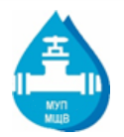 Уведомление о задолженности Абонентов частного сектора в городском округе Пушкинский за холодное водоснабжение и/или водоотведение10.10.2023г.Филиал МУП «Межрайонный Щелковский Водоканал» - «Водоканал городского округа Пушкинский» уведомляет о том, что у Вас образовалась задолженность перед нашим предприятием за холодное водоснабжение и/или водоотведение, превышающая сумму 2 месячных размеров платы. Оплатить задолженность по платежному документу возможно: в личном кабинете МУП «Межрайонный Щелковский Водоканал» на сайте mr-vk.ru, в отделениях ФГУП «Почта России» и ПАО «Сбербанк России», с помощью сервисов Сбербанк Онлайн и в офисе предприятия по адресу: г. Пушкино, ул. Учинская, д.16.В случае непогашения задолженности в течение 20 дней со дня размещения на официальном сайте МУП «Межрайонный Щелковский Водоканал» в сети Интернет данного уведомления (10.10.2023г.) коммунальные услуги по холодному водоснабжению и/или водоотведению будут сначала ограничены, а затем приостановлены либо при отсутствии технической возможности введения ограничения приостановлены без предварительного введения ограничения. В соответствии с Постановлением правительства РФ от 06.05.2011 №354 (в ред. от 13.07.2019 №897) расходы исполнителя, связанные с введением ограничения, приостановления и возобновления предоставления коммунальной услуги потребителю-должнику, подлежат возмещению за счет потребителя, в отношении которого осуществлялись указанные действия, в размере, не превышающем 3000 (три тысячи) рублей в совокупности.Филиал МУП «Межрайонный Щелковский Водоканал» - «Водоканал городского округа Пушкинский» так же будет вынужден обратиться в судебные органы с требованиями о взыскании с Вас возникшей задолженности за холодное водоснабжение и/или водоотведение в принудительном порядке, взыскании пеней и судебных расходов. В соответствии с вышеизложенным, во избежание возникновения для Вас неблагоприятных последствий, связанных с введением ограничения/приостановления коммунальных услуг и взысканием задолженности в принудительном порядке, убедительно просим оплатить задолженность в срок, не превышающий 20 календарных дней с даты размещения настоящего уведомления (10.10.2023г).АбонентАдресИтого задолженность за водопотребление более 2-х месяцев, рубв т.ч. задолженность за водоотведение более 2-х месяцев, руб.в т.ч. задолженность за водоотведение более 2-х месяцев, руб.в т. ч. задолженность за водопотребление более 2-х месяцев, руб.в т. ч. задолженность за повышающий коэффициент более 2-х месяцев, руб.в т. ч. задолженность за повышающий коэффициент более 2-х месяцев, руб.в т. ч. задолженность, прочие более 2-х месяцев, руб.840208001Братовщина с., Центральная ул., дом 8015 520,3215 520,32842302602Братовщина с., Огородная ул., дом 26, кв.111 275,261 275,261 275,26840014201Братовщина с., Вишневая ул., дом 1424 359,364 359,36842301703Братовщина с., Огородная ул., дом 17, кв.123 051,9415 367,9815 367,987 683,96840006601Братовщина с., Заречье-1, дом уч. 661 963,611 963,61840001001Братовщина с., Заречье-1, дом 102 179,682 179,68840002501Братовщина с., Заречье-1, дом 25 /2616 041,3516 041,35840003401Братовщина с., Заречье-1, дом 3419 187,7119 187,71840012201Братовщина с., Заречье-1, дом 1223 886,443 886,44840012401Братовщина с., Заречье-1, дом уч. 1242 360,452 360,45840012901Братовщина с., Заречье-1, дом 1291 634,761 634,76840018501Братовщина с., Заречье-1, дом 1857 054,237 054,23840026001Братовщина с., Заречье-1, дом 2601 996,301 996,30840209001Братовщина с., Центральная ул., дом 9025 391,0221 402,5521 402,553 988,47840210002Братовщина с., Центральная ул., дом 1002 502,872 502,872 502,87840211001Братовщина с., Центральная ул., дом 1102 797,632 797,632 797,63840211002Братовщина с., Центральная ул., дом 1104 346,354 346,354 346,35840212402Братовщина с., Центральная ул., дом 1248 391,618 391,618 391,61840212403Братовщина с., Центральная ул., дом 1243 100,993 100,993 100,99840303001Братовщина с., Станционная 2-я ул., дом 3062 262,2160 439,261 822,951 822,95840303601Братовщина с., Станционная 2-я ул., дом 3620 146,5120 146,51840303602Братовщина с., Станционная 2-я ул., дом 3667 934,0664 979,652 954,412 954,41840303801Братовщина с., Станционная 2-я ул., дом 3820 146,5120 146,51840304301Братовщина с., Станционная 2-я ул., дом 433 224,563 224,56840305301Братовщина с., Станционная 2-я ул., дом 532 590,962 590,96840301201Братовщина с., Станционная 2-я ул., дом 12 А14 235,6514 235,65130301403Пушкино г., Центральная ул. (мкр Новая Деревня), дом 14а6 168,966 168,961870202908Пушкино г., Назарово д., дом 29, кв.819 215,6419 215,6419 215,6418702029А04Пушкино г., Назарово д., дом 29а, кв.44 707,734 707,734 707,73204100401Пушкино г., Достоевского ул. (мкр Клязьма), дом 45 288,943 525,963 525,961 762,98137201303Пушкино г., 3-я ДОМБРОВСКАЯ, дом 13а79 158,4835 801,7243 356,7643 356,76227000301Пушкино г., Лесная ул. (Зверосовхоз), дом 328 906,1219 818,715 488,875 488,873 598,54132601601Пушкино г., Писаревская ул. (Пушкино г.), дом 16, кв.5,6,71 897,891 897,891 897,89204101103Пушкино г., Достоевского ул. (мкр Клязьма), дом 1111 116,669 655,539 655,531 461,13130404502Пушкино г., ш. Ярославское, дом 4517 466,0613 399,1413 399,144 066,922270601201Пушкино г., Центральная ул. (Зверосовхоз), дом 12, кв.27 427,124 282,693 144,433 144,432270502104Пушкино г., Парковая ул. (Зверосовхоз), дом 2114 594,657 146,555 312,045 312,042 136,062270300401Пушкино г., Новая ул. (Зверосовхоз), дом 4, кв.132 658,7314 612,9710 781,4110 781,414 818,032 446,322 446,322270300402Пушкино г., Новая ул. (Зверосовхоз), дом 4, кв.373 747,8036 873,6328 192,8028 192,805 982,682 698,692 698,692270500303Пушкино г., Парковая ул. (Зверосовхоз), дом 3, кв.22 527,992 527,99201500108Пушкино г., Лермонтовская ул. (мкр Клязьма), дом 1-а56 942,8424 803,5818 295,9418 295,949 147,974 695,354 695,35207000215Пушкино г., Державинская ул. (мкр Клязьма), дом 2/41, кв.512 253,725 924,624 404,474 404,471 924,63207000214Пушкино г., Державинская ул. (мкр Клязьма), дом 2/41, корпус 331 942,0115 731,3014 216,5014 216,501 994,212030909801Пушкино г., Путилово с., дом 983 822,473 822,473 822,47130412601Пушкино г., ш. Ярославское, дом 126А13 021,235 143,284 621,794 621,793 256,16206700303Пушкино г., Грановская ул. (мкр Клязьма), дом 3-б, кв.59 221,904 438,243 322,533 322,531 461,132030908702Пушкино г., Путилово с., дом 87А27 518,5827 518,5827 518,58712301603Пушкино г., Кирова ул. (мкр Звягино), дом за дом 161 836,031 836,031 836,03180601001Пушкино г., территория Пушкино Запад, дом строение105 033,002 927,532 105,472 105,47708701701Пушкино г., Озерная ул. (мкр Звягино), дом 172 590,962 590,96136800205Пушкино г., Островского ул., дом 2а3 947,423 947,423 947,42132601603Пушкино г., Писаревская ул. (Пушкино г.), дом 164 410,462 940,342 940,341 470,12201500111Пушкино г., Лермонтовская ул. (мкр Клязьма), дом 1 А4 532,242 603,061 929,181 929,18201500113Пушкино г., Лермонтовская ул. (мкр Клязьма), дом 1 А8 282,253 937,752 896,352 896,351 448,15201500115Пушкино г., Лермонтовская ул. (мкр Клязьма), дом 1 А17 781,488 437,326 229,446 229,443 114,72446600807Пушкино г., Серебряные ключи ул. (мкр Заветы Ильича), дом 8, кв.714 626,577 016,495 076,885 076,882 533,20447100701Пушкино г., Серебрянская (Лесная) ул. (мкр Заветы Ильича), дом 76 477,406 477,40447603201Пушкино г., Энтузиастов (мкр Заветы Ильича), дом 32/212 373,655 934,474 292,794 292,792 146,39442203001Пушкино г., Некрасова ул. (мкр Заветы Ильича), дом 3014 704,038 254,596 449,446 449,44448000101Пушкино г., Авиационный пр-д. (мкр Заветы Ильича), дом 117 555,6614 885,3514 885,352 670,31447601001Пушкино г., Энтузиастов (мкр Заветы Ильича), дом 10/1А28 965,5115 023,7811 571,3011 571,302 370,43419200101Пушкино г., Чехова ул. (мкр Заветы Ильича), дом 11 152,591 152,591 152,59417101201Пушкино г., Р.Люксембург ул. (мкр Заветы Ильича), дом 12/182 793,582 793,582 793,58415401102Пушкино г., Дзержинского (мкр Заветы Ильича), дом 11/213 852,609 235,079 235,074 617,53713701202Пушкино г., Центральная ул. (мкр Звягино), дом 12 А2 921,622 921,622 921,62207000213Пушкино г., Державинская ул. (мкр Клязьма), дом 2/41, корпус 327 352,8414 343,1811 015,4511 015,451 994,21418901601Пушкино г., Фрунзе ул. (мкр Заветы Ильича), дом 16-а2 240,572 240,572 240,57132001402Пушкино г., 2-ой Надсоновский пр-д, дом 1435 789,1617 219,3212 379,9012 379,906 189,94201504801Пушкино г., Лермонтовская ул. (мкр Клязьма), дом 48А7 804,134 496,603 307,533 307,53128900206Пушкино г., Колхозная ул. (с/п), дом 2 В7 278,657 278,657 278,65708702901Пушкино г., Озерная ул. (мкр Звягино), дом 2910 541,6310 541,63708800301Пушкино г., Березовая ул. (мкр Звягино), дом 312 161,0012 161,00708807701Пушкино г., Березовая ул. (мкр Звягино), дом 772 590,962 590,96708900501Пушкино г., Цветочная ул. (мкр Звягино), дом 57 485,997 485,99708906901Пушкино г., в р-не Звягино мкр., дом 696 255,666 255,66711501101Пушкино г., Парковая ул. (мкр Звягино), дом 11/12 545,882 545,882 545,88711601101Пушкино г., Школьная ул. (мкр Звягино), дом 115 921,494 091,964 091,961 829,53711601601Пушкино г., Школьная ул. (мкр Звягино), дом 164 183,502 905,982 905,981 277,52711601901Пушкино г., Школьная ул. (мкр Звягино), дом 1911 206,759 476,319 476,311 730,44711602402Пушкино г., Школьная ул. (мкр Звягино), дом 242 765,062 765,062 765,06711602601Пушкино г., Школьная ул. (мкр Звягино), дом 2619 891,9015 903,4315 903,433 988,47711603201Пушкино г., Школьная ул. (мкр Звягино), дом 3214 339,4711 764,6111 764,612 574,86711603601Пушкино г., Школьная ул. (мкр Звягино), дом 3611 496,447 531,987 531,983 964,46711603602Пушкино г., Школьная ул. (мкр Звягино), дом 363 783,402 522,312 522,311 261,09711700303Пушкино г., Горького ул. (мкр Звягино), дом 3А22 620,278 718,4010 181,9910 181,993 719,88711700505Пушкино г., Горького ул. (мкр Звягино), дом 55 377,762 590,962 786,802 786,80711700601Пушкино г., Горького ул. (мкр Звягино), дом 610 408,758 944,008 944,001 464,75711701601Пушкино г., Горького ул. (мкр Звягино), дом 16/68 289,195 604,165 604,162 685,03711702203Пушкино г., Горького ул. (мкр Звягино), дом 227 702,756 241,626 241,621 461,13711800305Пушкино г., Дзержинского ул. (мкр Звягино), дом 3 А58 781,8250 804,7750 804,777 977,05711800501Пушкино г., Дзержинского ул. (мкр Звягино), дом 52 048,912 048,912 048,91711800701Пушкино г., Дзержинского ул. (мкр Звягино), дом 722 232,9018 244,4318 244,433 988,47711801901Пушкино г., Дзержинского ул. (мкр Звягино), дом 192 296,482 296,482 296,48711900502Пушкино г., Карла Маркса ул. (мкр Звягино), дом 54 665,464 665,464 665,46711900804Пушкино г., Карла Маркса ул. (мкр Звягино), дом 83 430,783 430,783 430,78711900901Пушкино г., Карла Маркса ул. (мкр Звягино), дом 98 897,423 886,443 340,653 340,651 670,33711901601Пушкино г., Карла Маркса ул. (мкр Звягино), дом 169 152,485 257,413 895,073 895,07711902504Пушкино г., Карла Маркса ул. (мкр Звягино), дом 253 444,603 444,603 444,60711902905Пушкино г., Карла Маркса ул. (мкр Звягино), дом 294 346,354 346,354 346,35711903201Пушкино г., Карла Маркса ул. (мкр Звягино), дом 321 710,061 710,061 710,06712001301Пушкино г., Крупской ул. (мкр Звягино), дом 132 751,452 751,452 751,45712101201Пушкино г., Колхозная горка ул. (мкр Звягино), дом 122 967,772 967,772 967,77712200407Пушкино г., Куйбышева ул. (мкр Звягино), дом 4/37 279,304 219,893 059,413 059,41712200701Пушкино г., Куйбышева ул. (мкр Звягино), дом 710 660,447 433,337 433,333 227,11712201103Пушкино г., Куйбышева ул. (мкр Звягино), дом 111 722,361 722,361 722,36712202307Пушкино г., Куйбышева ул. (мкр Звягино), дом 258 530,656 664,156 664,151 866,50712202701Пушкино г., Куйбышева ул. (мкр Звягино), дом 272 797,632 797,632 797,63712202902Пушкино г., Куйбышева ул. (мкр Звягино), дом 295 980,363 479,062 501,302 501,30712203101Пушкино г., Куйбышева ул. (мкр Звягино), дом 315 225,733 003,782 221,952 221,95712300101Пушкино г., Кирова ул. (мкр Звягино), дом 11 714,231 714,231 714,23712300606Пушкино г., Кирова ул. (мкр Звягино), дом 6-б2 630,232 630,232 630,23712301701Пушкино г., Кирова ул. (мкр Звягино), дом 171 862,801 862,801 862,80712303802Пушкино г., Кирова ул. (мкр Звягино), дом 3811 190,0211 190,0211 190,02712400603Пушкино г., Колхозная ул. (мкр Звягино), дом 66 075,246 075,246 075,24712400902Пушкино г., Колхозная ул. (мкр Звягино), дом 92 048,402 048,402 048,40712400904Пушкино г., Колхозная ул. (мкр Звягино), дом 93 572,893 572,893 572,89712401101Пушкино г., Колхозная ул. (мкр Звягино), дом 11 А5 594,965 594,965 594,96712401301Пушкино г., Колхозная ул. (мкр Звягино), дом 13 А5 594,965 594,965 594,96712401904Пушкино г., Колхозная ул. (мкр Звягино), дом 19 А9 437,739 437,739 437,73712403001Пушкино г., Колхозная ул. (мкр Звягино), дом 302 797,632 797,632 797,63712403201Пушкино г., Колхозная ул. (мкр Звягино), дом 322 946,152 946,152 946,15712403402Пушкино г., Колхозная ул. (мкр Звягино), дом 343 351,093 351,093 351,09712404602Пушкино г., Колхозная ул. (мкр Звягино), дом 4646 158,3334 251,3234 251,329 971,211 935,801 935,80712500405Пушкино г., Комсомольский пр-д (мкр Звягино), дом 45 572,424 111,294 111,291 461,13712500601Пушкино г., Комсомольский пр-д (мкр Звягино), дом 622 011,9918 149,5218 149,523 862,47712600801Пушкино г., Калинина ул. (мкр Звягино), дом 82 152,902 152,902 152,90712600901Пушкино г., Калинина ул. (мкр Звягино), дом 92 870,562 870,562 870,56712600902Пушкино г., Калинина ул. (мкр Звягино), дом 91 110,371 110,371 110,37712601402Пушкино г., Калинина ул. (мкр Звягино), дом 142 093,802 093,802 093,80712700408Пушкино г., Первомайская ул. (мкр Звягино), дом 410 144,047 271,097 271,092 872,95712700503Пушкино г., Первомайская ул. (мкр Звягино), дом 511 340,728 970,298 970,292 370,43712700806Пушкино г., Первомайская ул. (мкр Звягино), дом 82 043,712 043,712 043,71712800403Пушкино г., Ленина ул. (мкр Звягино), дом 48 015,916 149,416 149,411 866,50712800601Пушкино г., Ленина ул. (мкр Звягино), дом 618 129,0715 206,6515 206,652 922,42712800602Пушкино г., Ленина ул. (мкр Звягино), дом 69 156,927 821,847 821,841 335,08712801005Пушкино г., Ленина ул. (мкр Звягино), дом 10 Б36 053,1728 445,7528 445,757 607,42712901002Пушкино г., Нелидова ул. (мкр Звягино), дом 10/219 977,9916 789,8616 789,863 188,13712901301Пушкино г., Нелидова ул. (мкр Звягино), дом 1312 336,2410 342,0310 342,031 994,21712902101Пушкино г., Нелидова ул. (мкр Звягино), дом 2118 654,8714 666,4014 666,403 988,47712902302Пушкино г., Нелидова ул. (мкр Звягино), дом 2328 102,7420 944,1120 944,117 158,63713100502Пушкино г., Оранжерейный туп. (мкр Звягино), дом 5 А14 427,5912 057,1612 057,162 370,43713101002Пушкино г., Оранжерейный туп. (мкр Звягино), дом 1011 783,1010 189,1010 189,101 594,00713101005Пушкино г., Оранжерейный туп. (мкр Звягино), дом 10 А5 121,615 121,615 121,61713101201Пушкино г., Оранжерейный туп. (мкр Звягино), дом 1210 839,079 371,129 371,121 467,95713101405Пушкино г., Оранжерейный туп. (мкр Звягино), дом 14 А7 354,113 527,112 551,372 551,371 275,63713300901Пушкино г., Полевая 1-я ул. (мкр Звягино), дом 95 709,263 806,083 806,081 903,18713303201Пушкино г., Полевая 1-я ул. (мкр Звягино), дом 321 682,501 682,501 682,50713401301Пушкино г., Пионерская ул. (мкр Звягино), дом 13 А5 727,275 727,275 727,27713401601Пушкино г., Пионерская ул. (мкр Звягино), дом 163 258,743 258,743 258,74713402101Пушкино г., Пионерская ул. (мкр Звягино), дом 21 А17 617,3713 233,8213 233,824 383,55713402103Пушкино г., Пионерская ул. (мкр Звягино), дом 2113 366,3911 639,5511 639,551 726,84713402104Пушкино г., Пионерская ул. (мкр Звягино), дом 2116 846,2014 853,6514 853,651 992,55713501502Пушкино г., Советская ул. (мкр Звягино), дом 1515 647,547 685,715 773,205 773,202 188,63713600301Пушкино г., Фрунзе ул. (мкр Звягино), дом 36 715,084 511,444 511,442 203,64713600302Пушкино г., Фрунзе ул. (мкр Звягино), дом 32 016,942 016,942 016,94713600503Пушкино г., Фрунзе ул. (мкр Звягино), дом 51 891,371 891,371 891,37713600801Пушкино г., Фрунзе ул. (мкр Звягино), дом 83 875,312 583,542 583,541 291,77713600806Пушкино г., Фрунзе ул. (мкр Звягино), дом 811 608,029 605,329 605,322 002,70713601102Пушкино г., Фрунзе ул. (мкр Звягино), дом 111 380,631 380,631 380,63713601203Пушкино г., Фрунзе ул. (мкр Звягино), дом 121 614,361 614,361 614,36713601405Пушкино г., Фрунзе ул. (мкр Звягино), дом 146 266,376 266,376 266,37713601602Пушкино г., Фрунзе ул. (мкр Звягино), дом 162 689,452 689,452 689,45713601803Пушкино г., Фрунзе ул. (мкр Звягино), дом 1832 175,6625 064,1625 064,167 111,50713701002Пушкино г., Центральная ул. (мкр Звягино), дом 102 797,632 797,632 797,63713701003Пушкино г., Центральная ул. (мкр Звягино), дом 105 594,965 594,965 594,96713701602Пушкино г., Центральная ул. (мкр Звягино), дом 1612 503,8812 503,8812 503,88713701904Пушкино г., Центральная ул. (мкр Звягино), дом 19 А2 023,442 023,442 023,44713702002Пушкино г., Центральная ул. (мкр Звягино), дом 202 377,362 377,362 377,36713702602Пушкино г., Центральная ул. (мкр Звягино), дом 261 567,121 567,121 567,12713704601Пушкино г., Центральная ул. (мкр Звягино), дом 462 044,082 044,082 044,08713705102Пушкино г., Центральная ул. (мкр Звягино), дом 515 898,625 898,625 898,62713705703Пушкино г., Центральная ул. (мкр Звягино), дом 572 423,922 423,922 423,92713706101Пушкино г., Центральная ул. (мкр Звягино), дом 612 797,632 797,632 797,63713706502Пушкино г., Центральная ул. (мкр Звягино), дом 651 435,301 435,301 435,30713706901Пушкино г., Центральная ул. (мкр Звягино), дом 699 877,907 241,767 241,762 636,14713801201Пушкино г., Энгельса ул. (мкр Звягино), дом 12-а23 834,4819 314,5919 314,594 519,89713900802Пушкино г., Шоссейная ул. (мкр Звягино), дом 8-б1 710,701 710,701 710,70713900804Пушкино г., Шоссейная ул. (мкр Звягино), дом 8 А6 420,926 420,926 420,92713901001Пушкино г., Шоссейная ул. (мкр Звягино), дом 101 800,151 800,151 800,15713901101Пушкино г., Шоссейная ул. (мкр Звягино), дом 1110 316,5410 316,5410 316,54730700501Пушкино г., Сосновая ул. (мкр Звягино), дом 59 921,449 921,44730701701Пушкино г., Сосновая ул. (мкр Звягино), дом 1711 600,8611 600,86730904201Пушкино г., в р-не Звягино мкр., дом 42 УЧ2 591,812 591,81745801201Пушкино г., Воровского ул. (мкр Звягино), дом 122 000,952 000,952 000,95128400401Пушкино г., Акуловский 3-ий пр-д, дом 411 393,519 799,519 799,511 594,00128401201Пушкино г., Акуловский 4-ый пр-д, дом 125 843,353 976,853 976,851 866,50128501503Пушкино г., Акуловское ш., дом 152 797,632 797,632 797,63128501508Пушкино г., Акуловское ш., дом 15 А5 588,403 725,603 725,601 862,80128503104Пушкино г., Акуловское ш., дом 31, кв.23 746,762 174,081 572,681 572,68128601401Пушкино г., Грибоедова ул., дом 145 594,965 594,965 594,96128702502Пушкино г., Добролюбова ул., дом 252 797,632 797,632 797,63128702504Пушкино г., Добролюбова ул., дом 252 797,632 797,632 797,63128703901Пушкино г., Добролюбова ул., дом 393 865,323 865,323 865,32128704201Пушкино г., Добролюбова ул., дом 423 492,723 492,723 492,72128706001Пушкино г., Добролюбова ул., дом 605 436,983 698,543 698,541 738,44128706002Пушкино г., Добролюбова ул., дом 602 186,092 186,092 186,09128706204Пушкино г., Добролюбова ул., дом 6230 801,8224 957,0324 957,035 844,79128707401Пушкино г., Добролюбова ул., дом 742 443,322 443,322 443,32128803002Пушкино г., Колхозная ул. (мкр Новая деревня), дом 30 а4 716,722 267,092 449,632 449,63128803202Пушкино г., Колхозная ул. (мкр Новая деревня), дом 323 124,173 124,17128803501Пушкино г., Колхозная ул. (мкр Новая деревня), дом 3514 135,946 801,274 889,784 889,782 444,89128804102Пушкино г., Колхозная ул. (мкр Новая деревня), дом 4135 896,7818 649,0614 325,3014 325,302 922,42128804103Пушкино г., Колхозная ул. (мкр Новая деревня), дом 4130 132,6215 464,9711 745,2311 745,232 922,42128805601Пушкино г., Колхозная ул. (мкр Новая деревня), дом 566 758,553 909,442 849,112 849,11128808401Пушкино г., Колхозная ул. (мкр Новая деревня), дом 841 943,221 943,22128809002Пушкино г., Колхозная ул. (мкр Новая деревня), дом 9010 078,6810 078,68128900205Пушкино г., Колхозная ул. (с/п), дом 2 В43 499,8837 655,0937 655,095 844,79129002302Пушкино г., Кирова ул. (мкр Новая Деревня), дом 2312 933,7311 353,3611 353,361 580,37129002304Пушкино г., Кирова ул. (мкр Новая Деревня), дом 239 296,334 534,183 259,893 259,891 502,26129002601Пушкино г., Кирова ул. (мкр Новая Деревня), дом 26А5 676,785 676,785 676,78129002804Пушкино г., Кирова ул. (мкр Новая Деревня), дом 283 602,272 095,621 506,651 506,65129003001Пушкино г., Кирова ул. (мкр Новая Деревня), дом 3013 750,0111 087,9211 087,922 662,09129102701Пушкино г., Луговая ул. (Пушкино г.), дом 272 854,741 622,221 232,521 232,52129103002Пушкино г., Луговая ул. (Пушкино г.), дом 307 093,354 772,454 772,452 320,90129200601Пушкино г., Маяковского ул., дом 612 168,578 076,618 076,614 091,96129200805Пушкино г., Маяковского ул., дом 8/25 542,293 694,853 694,851 847,44129201502Пушкино г., Маяковского ул., дом 1537 297,0331 906,0031 906,005 391,03129202401Пушкино г., Маяковского ул., дом 2414 361,186 856,617 504,577 504,57129203202Пушкино г., Маяковского ул., дом 322 786,802 786,802 786,80129203601Пушкино г., Маяковского ул., дом 34 А12 255,739 333,319 333,312 922,42129203801Пушкино г., Маяковского ул., дом 382 179,682 179,68129300901Пушкино г., Набережная ул. (мкр Новая Деревня), дом 97 064,215 071,665 071,661 992,55129301001Пушкино г., Набережная ул. (мкр Новая Деревня), дом 10А5 253,193 502,153 502,151 751,04129302102Пушкино г., Набережная ул. (мкр Новая Деревня), дом 21А5 967,973 981,893 981,891 986,08129302304Пушкино г., Набережная ул. (мкр Новая Деревня), дом 236 366,554 244,354 244,352 122,20129302801Пушкино г., Набережная ул. (мкр Новая Деревня), дом 28 А4 090,224 090,224 090,22129600501Пушкино г., Профсоюзный пр., дом 51 652,801 652,801 652,80130001202Пушкино г., Серебрянская 2-я ул., дом 124 676,972 713,041 963,931 963,93130001203Пушкино г., Серебрянская 2-я ул., дом 127 697,964 960,762 737,202 737,20130100302Пушкино г., Соколовская ул., дом 310 874,979 413,849 413,841 461,13130100303Пушкино г., Соколовская ул., дом 33 127,273 127,273 127,27130100401Пушкино г., Соколовская ул., дом 43 456,983 456,983 456,98130100502Пушкино г., Соколовская ул., дом 59 132,986 088,646 088,643 044,34130101301Пушкино г., Соколовская ул., дом 134 975,443 314,573 314,571 660,87130101302Пушкино г., Соколовская ул., дом 135 952,953 968,133 968,131 984,82130102602Пушкино г., Соколовская ул., дом 265 262,743 532,783 532,781 729,96130102802Пушкино г., Соколовская ул., дом 2812 423,515 990,484 482,864 482,861 950,17130102805Пушкино г., Соколовская ул., дом 284 215,152 452,141 763,011 763,01130102901Пушкино г., Соколовская ул., дом 296 377,904 385,354 385,351 992,55130300701Пушкино г., Центральная ул. (мкр Новая Деревня), дом 7 А1 417,561 417,56130400301Пушкино г., ш. Ярославское, дом 319 319,1313 576,0613 576,065 743,07130400403Пушкино г., ш. Ярославское, дом 417 670,4914 432,1014 432,103 238,39130401501Пушкино г., ш. Ярославское, дом 154 755,793 135,883 135,881 619,91130402101Пушкино г., ш. Ярославское, дом 2125 534,7725 534,7725 534,77130403204Пушкино г., ш. Ярославское, дом 3210 629,167 727,317 727,312 901,85130404501Пушкино г., ш. Ярославское, дом 451 916,371 916,371 916,37130406801Пушкино г., ш. Ярославское, дом 68 А16 328,6011 945,0511 945,054 383,55130409201Пушкино г., ш. Ярославское, дом 924 516,923 055,793 055,791 461,13130409603Пушкино г., ш. Ярославское, дом 969 061,096 040,736 040,733 020,36130410001Пушкино г., ш. Ярославское, дом 1001 710,701 710,701 710,70130410802Пушкино г., ш. Ярославское, дом 108 А27 968,2812 477,509 293,839 293,834 059,272 137,682 137,68130410804Пушкино г., ш. Ярославское, дом 108 А19 946,5610 008,807 567,337 567,332 370,43130411801Пушкино г., ш. Ярославское, дом 11811 202,935 390,103 875,223 875,221 937,61130500501Пушкино г., СНП Водопроводчик-3, дом уч.53 520,533 520,53130500801Пушкино г., СНП Водопроводчик-3, дом уч.82 138,382 138,38130501201Пушкино г., СНП Водопроводчик-3, дом уч.127 638,507 638,50130501801Пушкино г., СНП Водопроводчик-3, дом уч.188 227,698 227,69130502501Пушкино г., СНП Водопроводчик-3, дом уч.2516 695,0116 695,01130503101Пушкино г., СНП Водопроводчик-3, дом уч.319 947,939 947,93130503401Пушкино г., СНП Водопроводчик-3, дом уч.345 065,675 065,67130503601Пушкино г., СНП Водопроводчик-3, дом уч.362 723,722 723,72130503801Пушкино г., СНП Водопроводчик-3, дом уч.381 984,321 984,32130504301Пушкино г., СНП Водопроводчик-3, дом уч.435 700,865 700,86130504601Пушкино г., СНП Водопроводчик-3, дом уч.463 886,443 886,44130505501Пушкино г., СНП Водопроводчик-3, дом уч.554 244,334 244,33130506001Пушкино г., СНП Водопроводчик-3, дом уч.604 115,394 115,39130506201Пушкино г., СНП Водопроводчик-3, дом уч.622 694,252 694,25130506502Пушкино г., СНП Водопроводчик-3, дом уч.657 497,217 497,21130506601Пушкино г., СНП Водопроводчик-3, дом уч.6614 820,2814 820,28130507001Пушкино г., СНП Водопроводчик-3, дом уч.702 389,902 389,90130507701Пушкино г., СНП Водопроводчик-3, дом уч.772 758,782 758,78130508301Пушкино г., СНП Водопроводчик-3, дом уч.837 497,217 497,21130508401Пушкино г., СНП Водопроводчик-3, дом уч.8429 831,7729 831,77130508501Пушкино г., СНП Водопроводчик-3, дом уч.851 984,321 984,32130509501Пушкино г., СНП Водопроводчик-3, дом уч.958 260,878 260,87130509601Пушкино г., СНП Водопроводчик-3, дом уч.963 104,603 104,60130509901Пушкино г., СНП Водопроводчик-3, дом уч.993 561,883 561,88130510101Пушкино г., СНП Водопроводчик-3, дом уч.1012 590,962 590,96130801301Пушкино г., Пришвина проезд, дом 131 871,881 871,881 871,88131100603Пушкино г., Гагарина ул., дом 625 220,2813 155,5410 070,5310 070,531 994,21131100902Пушкино г., Гагарина ул., дом 918 971,759 140,546 658,286 658,283 172,93131102202Пушкино г., Гагарина ул., дом 224 836,374 836,374 836,37131203201Пушкино г., Верхняя Слободка ул., дом 322 364,022 364,022 364,02131400602Пушкино г., КОМСОМОЛЬСКИЙ ПР-Д, дом 616 868,888 027,215 894,435 894,432 947,24131400901Пушкино г., КОМСОМОЛЬСКИЙ ПР-Д, дом 917 563,298 432,786 087,026 087,023 043,49131600302Пушкино г., Красноармейская ул., дом 321 609,6111 395,108 753,388 753,381 461,13131800902Пушкино г., Нижняя Слободка ул., дом 9 А3 799,862 039,711 760,151 760,15131801502Пушкино г., Нижняя Слободка ул., дом 151 635,441 635,441 635,44132000801Пушкино г., 2-ой Надсоновский пр-д, дом 820 146,5120 146,51132000802Пушкино г., 2-ой Надсоновский пр-д, дом 810 853,025 204,743 849,053 849,051 799,23132200401Пушкино г., 50 ЛЕТ КОМСОМОЛА, дом 4 /42 336,302 336,302 336,30132201607Пушкино г., 50 ЛЕТ КОМСОМОЛА, дом 163 572,893 572,893 572,89132300301Пушкино г., Оранжерейная ул., дом 34 683,502 724,601 958,901 958,90132301701Пушкино г., Оранжерейная ул., дом 1778 128,3140 292,8330 956,7330 956,734 741,072 137,682 137,68132302001Пушкино г., Оранжерейная ул., дом 202 731,402 731,402 731,40132302202Пушкино г., Оранжерейная ул., дом 226 367,616 367,616 367,61132302505Пушкино г., Оранжерейная ул., дом 258 923,164 310,673 131,423 131,421 481,07132302804Пушкино г., Оранжерейная ул., дом 282 638,582 638,582 638,58132304202Пушкино г., Оранжерейная ул., дом 421 337,671 337,67132401601Пушкино г., 2-й ОРАНЖЕРЕЙНЫЙ ПР., дом 1614 465,828 415,486 050,346 050,34132500602Пушкино г., Озерная ул., дом 666 147,2733 077,6826 953,0726 953,074 254,181 862,341 862,34132500603Пушкино г., Озерная ул., дом 61 374,391 374,391 374,39132601402Пушкино г., Писаревская ул. (Пушкино г.), дом 142 360,902 360,902 360,90132602501Пушкино г., Писаревская ул. (Пушкино г.), дом 253 572,893 572,893 572,89132602502Пушкино г., Писаревская ул. (Пушкино г.), дом 2533 331,6328 682,3728 682,374 649,26132602802Пушкино г., Писаревская ул. (Пушкино г.), дом 28, кв.112 864,9212 864,92132603701Пушкино г., Писаревская ул. (Пушкино г.), дом 3723 568,359 921,447 810,617 810,613 905,311 930,991 930,99132603902Пушкино г., Писаревская ул. (Пушкино г.), дом 3910 454,924 483,383 980,553 980,551 990,99132603903Пушкино г., Писаревская ул. (Пушкино г.), дом 3921 750,0118 827,5918 827,592 922,42132700901Пушкино г., Полевой проезд, дом 95 737,423 222,702 514,722 514,72132701101Пушкино г., Полевой проезд, дом 112 797,632 797,632 797,63132701201Пушкино г., Полевой проезд, дом 121 796,671 796,67133002303Пушкино г., Чехова ул., дом 232 797,632 797,632 797,63133003804Пушкино г., Чехова ул., дом 38, кв.1731 850,9716 936,0813 011,6913 011,691 903,20133003810Пушкино г., Чехова ул., дом 38, кв.1831 850,9716 936,0813 011,6913 011,691 903,20133200201Пушкино г., Мичурина ул., дом 25 121,615 121,615 121,61133200202Пушкино г., Мичурина ул., дом 25 121,615 121,615 121,61133200203Пушкино г., Мичурина ул., дом 25 121,615 121,615 121,61133300602Пушкино г., Мичурина пр., дом 6, кв.17 870,114 292,313 577,803 577,80133301301Пушкино г., Мичурина пр., дом 1345 554,0520 666,4018 048,5918 048,594 152,202 686,862 686,86133505002Пушкино г., Надсоновская ул., дом 506 684,662 909,652 275,762 275,761 499,25133600701Пушкино г., Надсоновский 1-ый пр-д, дом 711 807,497 871,637 871,633 935,86133800401Пушкино г., Парковый пр. Зеленый городок ДСК, дом 42 326,242 326,242 326,24133901701Пушкино г., Чехова ал. Зеленый городок ДСК, дом 17, кв.дача 212 794,162 794,162 794,16133901901Пушкино г., Чехова ал. Зеленый городок ДСК, дом 19 /19 724,434 624,933 399,713 399,711 699,79133902501Пушкино г., Чехова ал. Зеленый городок ДСК, дом 25, кв.дача 251 628,681 628,68134000502Пушкино г., Садовый пр. Зеленый городок ДСК, дом 5, кв.дача 464 346,354 346,354 346,35134401701Пушкино г., Дачный пр. Зеленый городок ДСК, дом 17, кв.участок 361 601,911 601,911 601,91134500901Пушкино г., Красноармейский пр., дом 93 853,553 853,553 853,55135500702Пушкино г., Авиационная ул., дом 713 018,256 253,594 520,554 520,552 244,11135502402Пушкино г., Авиационная ул., дом 2410 874,979 413,849 413,841 461,13135601003Пушкино г., АВИАЦИОННЫЙ ПР-Д, дом 102 057,242 057,242 057,24135601101Пушкино г., АВИАЦИОННЫЙ ПР-Д, дом 111 597,041 597,04135700502Пушкино г., Салтыковский 2-й пр., дом 54 192,562 726,702 726,701 465,86135800701Пушкино г., Зеленая роща ул., дом 7 А4 346,354 346,354 346,35136000403Пушкино г., 1-Й ДОБРОЛЮБОВСКИЙ ПР-Д, дом 413 678,389 581,619 581,614 096,77136001002Пушкино г., 1-Й ДОБРОЛЮБОВСКИЙ ПР-Д, дом 1016 323,6314 065,3714 065,372 258,26136701003Пушкино г., Добролюбовский 2-й пр., дом 10/1329 945,4515 601,8111 973,2111 973,212 370,43136701201Пушкино г., Добролюбовский 2-й пр., дом 122 981,212 981,212 981,21136701202Пушкино г., Добролюбовский 2-й пр., дом 122 713,362 713,362 713,36136701401Пушкино г., Добролюбовский 2-й пр., дом 144 820,112 724,602 095,512 095,51136701901Пушкино г., Добролюбовский 2-й пр., дом 195 663,353 847,773 847,771 815,58136802502Пушкино г., Островского ул., дом 25 /281 434,851 434,851 434,85136901403Пушкино г., Домбровская 2-я  ул., дом 142 894,852 894,852 894,85137002301Пушкино г., Боголюбская ул., дом 232 175,852 175,852 175,85137100102Пушкино г., Парковая ул., дом 13 961,303 961,303 961,30137100801Пушкино г., Парковая ул., дом 825 269,825 675,8819 593,9419 593,94137200303Пушкино г., 3-я ДОМБРОВСКАЯ, дом 31 110,371 110,371 110,37137201103Пушкино г., 3-я ДОМБРОВСКАЯ, дом 11 А5 017,342 912,842 104,502 104,50137202101Пушкино г., 3-я ДОМБРОВСКАЯ, дом 218 088,798 088,798 088,79137300804Пушкино г., Краснофлотская ул., дом 819 580,0513 659,6813 659,685 920,37137301302Пушкино г., Краснофлотская ул., дом 1363 158,2251 957,2251 957,229 281,741 919,261 919,26137301901Пушкино г., Краснофлотская ул., дом 1914 507,3812 514,8312 514,831 992,55137303601Пушкино г., Краснофлотская ул., дом 363 369,143 369,143 369,14137402601Пушкино г., Лесная ул., дом 261 763,761 763,761 763,76137404901Пушкино г., Лесная ул., дом 497 041,664 783,404 783,402 258,26137405501Пушкино г., Лесная ул., дом 5510 551,495 032,003 679,663 679,661 839,83137503101Пушкино г., Западная ул., дом 31, кв.участок 642 627,162 627,162 627,16137503401Пушкино г., Западная ул., дом 342 448,172 448,172 448,17137600302Пушкино г., Гончарова ул., дом 36 347,924 228,024 228,022 119,90137600501Пушкино г., Гончарова ул., дом 56 273,134 293,644 293,641 979,49137602701Пушкино г., Гончарова ул., дом 2762 552,0629 550,7422 985,1822 985,186 560,273 455,873 455,87137603301Пушкино г., Гончарова ул., дом 33 А1 671,581 671,58137604901Пушкино г., Гончарова ул., дом 492 797,632 797,632 797,63137700903Пушкино г., Льва Толстого ул., дом 99 669,788 382,328 382,321 287,46137701703Пушкино г., Льва Толстого ул., дом 175 594,965 594,965 594,96137701705Пушкино г., Льва Толстого ул., дом 1739 107,2518 059,1513 576,6913 576,695 149,932 321,482 321,48137903201Пушкино г., Заводская ул., дом 324 155,962 361,511 794,451 794,45138000304Пушкино г., Заводской пр-д, дом 3 А5 676,785 676,785 676,78138101501Пушкино г., 3-й ДОБРОЛЮБОВСКИЙ, дом 153 351,173 351,173 351,17139200402Пушкино г., 3-й САЛТЫКОВСКИЙ  ПР, дом 416 511,6914 251,7714 251,772 259,92623300201Пушкино г., Березовая ул. (мкр Мамонтовка), дом 24 534,184 534,18623401301Пушкино г., Весенняя ул. (мкр Мамонтовка), дом 135 036,492 921,392 115,102 115,10623600301Пушкино г., Водопьянова ул. (мкр Мамонтовка), дом 35 620,203 269,562 350,642 350,64623601501Пушкино г., Водопьянова ул. (мкр Мамонтовка), дом 158 907,485 181,923 725,563 725,56623601601Пушкино г., Водопьянова ул. (мкр Мамонтовка), дом 169 950,986 634,006 634,003 316,98623601602Пушкино г., Водопьянова ул. (мкр Мамонтовка), дом 166 637,113 861,102 776,012 776,01623701703Пушкино г., Гоголевская  ул. (мкр Мамонтовка), дом 17 Б26 492,7617 886,4317 886,436 826,441 779,891 779,89623701705Пушкино г., Гоголевская  ул. (мкр Мамонтовка), дом 171 372,891 372,891 372,89623702304Пушкино г., Гоголевская  ул. (мкр Мамонтовка), дом 23 В21 768,0811 042,838 354,828 354,822 370,43623703105Пушкино г., Гоголевская  ул. (мкр Мамонтовка), дом 317 145,487 145,487 145,48623703501Пушкино г., Гоголевская  ул. (мкр Мамонтовка), дом 353 365,813 365,813 365,81623900301Пушкино г., Дачная ул. (мкр Мамонтовка), дом 35 960,723 973,833 973,831 986,89623900801Пушкино г., Дачная ул. (мкр Мамонтовка), дом 82 773,222 773,222 773,22624002001Пушкино г., Зеленая ул. (мкр Мамонтовка), дом 202 779,402 779,402 779,40624201001Пушкино г.,(мкр.Мамонтовка) КОМСОМОЛЬСКИЙ ПР-Д, дом 1017 925,7215 023,8715 023,872 901,85624300201Пушкино г., Кооперативная ул. (мкр Мамонтовка), дом 218 736,8214 499,0714 499,074 237,75624300501Пушкино г., Кооперативная ул. (мкр Мамонтовка), дом 52 729,942 729,942 729,94624300601Пушкино г., Кооперативная ул. (мкр Мамонтовка), дом 64 305,854 305,854 305,85624300803Пушкино г., Кооперативная ул. (мкр Мамонтовка), дом 81 388,991 388,991 388,99624400501Пушкино г., Крайняя ул. (мкр Мамонтовка), дом 5 А3 153,983 153,983 153,98624400502Пушкино г., Крайняя ул. (мкр Мамонтовка), дом 5 А4 249,464 249,464 249,46624400601Пушкино г., Крайняя ул. (мкр Мамонтовка), дом 63 248,803 248,803 248,80624401502Пушкино г., Кузнецкий мост ул. (мкр Мамонтовка), дом 152 660,892 660,892 660,89624500101Пушкино г., Кузнецкий мост ул. (мкр Мамонтовка), дом 1 А2 268,762 268,762 268,76624501507Пушкино г., Кузнецкий мост ул. (мкр Мамонтовка), дом 15 Б1 943,551 943,551 943,55624501510Пушкино г., Кузнецкий мост ул. (мкр Мамонтовка), дом 15 А1 923,551 923,551 923,55624501801Пушкино г., Кузнецкий мост ул. (мкр Мамонтовка), дом 1810 771,139 310,009 310,001 461,13624502101Пушкино г., Кузнецкий мост ул. (мкр Мамонтовка), дом 21 Б10 475,894 680,753 863,483 863,481 931,66624502103Пушкино г., Кузнецкий мост ул. (мкр Мамонтовка), дом 211 374,391 374,391 374,39624502203Пушкино г., Кузнецкий мост ул. (мкр Мамонтовка), дом 22 А3 093,693 093,693 093,69624502302Пушкино г., Кузнецкий мост ул. (мкр Мамонтовка), дом 231 455,581 455,581 455,58624502504Пушкино г., Кузнецкий мост ул. (мкр Мамонтовка), дом 253 086,843 086,843 086,84624503501Пушкино г., Кузнецкий мост ул. (мкр Мамонтовка), дом 3510 874,979 413,849 413,841 461,13624503601Пушкино г., Кузнецкий мост ул. (мкр Мамонтовка), дом 36 Б20 055,6617 385,3517 385,352 670,31624503602Пушкино г., Кузнецкий мост ул. (мкр Мамонтовка), дом 362 055,802 055,802 055,80624503609Пушкино г., Кузнецкий мост ул. (мкр Мамонтовка), дом 36 Б4 346,354 346,354 346,35624503613Пушкино г., Кузнецкий мост ул. (мкр Мамонтовка), дом 36 Б4 346,354 346,354 346,35624504002Пушкино г., Кузнецкий мост ул. (мкр Мамонтовка), дом 40 Б3 572,893 572,893 572,89624504006Пушкино г., Кузнецкий мост ул. (мкр Мамонтовка), дом 40 В3 403,473 403,473 403,47624504401Пушкино г., Кузнецкий мост ул. (мкр Мамонтовка), дом 44 В4 346,354 346,354 346,35624504402Пушкино г., Кузнецкий мост ул. (мкр Мамонтовка), дом 44 В5 121,615 121,615 121,61624504406Пушкино г., Кузнецкий мост ул. (мкр Мамонтовка), дом 44 В4 346,354 346,354 346,35624504410Пушкино г., Кузнецкий мост ул. (мкр Мамонтовка), дом 441 654,401 654,401 654,40624504603Пушкино г., Кузнецкий мост ул. (мкр Мамонтовка), дом 467 064,905 729,825 729,821 335,08624505001Пушкино г., Кузнецкий мост ул. (мкр Мамонтовка), дом 5015 041,7813 039,0813 039,082 002,70624600805Пушкино г., Куйбышева ул. (мкр Мамонтовка), дом 8 А19 624,6215 636,1515 636,153 988,47624600806Пушкино г., Куйбышева ул. (мкр Мамонтовка), дом 835 697,8030 956,7330 956,734 741,07624600809Пушкино г., Куйбышева ул. (мкр Мамонтовка), дом 8/110 535,858 836,348 836,341 699,51624700301Пушкино г., Ленточка ул. (мкр Мамонтовка), дом 31 531,511 531,511 531,51624700303Пушкино г., Ленточка ул. (мкр Мамонтовка), дом 3 Г10 027,828 692,748 692,741 335,08624700306Пушкино г., Ленточка ул. (мкр Мамонтовка), дом 321 298,5321 298,5321 298,53624700307Пушкино г., Ленточка ул. (мкр Мамонтовка), дом 310 874,979 413,849 413,841 461,13624700802Пушкино г., Ленточка ул. (мкр Мамонтовка), дом 8 А1 666,801 666,801 666,80624700804Пушкино г., Ленточка ул. (мкр Мамонтовка), дом 8 А7 823,996 362,866 362,861 461,13624701201Пушкино г., Ленточка ул. (мкр Мамонтовка), дом 121 581,531 581,531 581,53624701302Пушкино г., Ленточка ул. (мкр Мамонтовка), дом 13 А7 587,905 058,605 058,602 529,30624701304Пушкино г., Ленточка ул. (мкр Мамонтовка), дом 1320 055,6617 385,3517 385,352 670,31624701508Пушкино г., Ленточка ул. (мкр Мамонтовка), дом 1510 401,277 668,907 668,902 732,37624701901Пушкино г., Ленточка ул. (мкр Мамонтовка), дом 195 824,333 882,903 882,901 941,43624702003Пушкино г., Ленточка ул. (мкр Мамонтовка), дом 2021 750,0118 827,5918 827,592 922,42624702201Пушкино г., Ленточка ул. (мкр Мамонтовка), дом 222 333,882 333,882 333,88624702203Пушкино г., Ленточка ул. (мкр Мамонтовка), дом 22 А10 874,979 413,849 413,841 461,13624702501Пушкино г., Ленточка ул. (мкр Мамонтовка), дом 251 170,561 170,561 170,56624702502Пушкино г., Ленточка ул. (мкр Мамонтовка), дом 251 980,001 980,001 980,00624703002Пушкино г., Ленточка ул. (мкр Мамонтовка), дом 304 617,533 078,373 078,371 539,16624703405Пушкино г., Ленточка ул. (мкр Мамонтовка), дом 3429 391,0225 402,5525 402,553 988,47624703601Пушкино г., Ленточка ул. (мкр Мамонтовка), дом 362 797,632 797,632 797,63624704201Пушкино г., Ленточка ул. (мкр Мамонтовка), дом 422 047,942 047,942 047,94624704202Пушкино г., Ленточка ул. (мкр Мамонтовка), дом 4212 085,1210 218,6210 218,621 866,50624704501Пушкино г., Ленточка ул. (мкр Мамонтовка), дом 459 360,317 100,397 100,392 259,92624900101Пушкино г., Михалки ул. (мкр Мамонтовка), дом 1 А6 202,056 202,056 202,05624900106Пушкино г., Михалки ул. (мкр Мамонтовка), дом 1 А6 202,056 202,056 202,05624900502Пушкино г., Михалки ул. (мкр Мамонтовка), дом 5 А3 146,843 146,843 146,84624900504Пушкино г., Михалки ул. (мкр Мамонтовка), дом 59 820,108 485,028 485,021 335,08624900702Пушкино г., Михалки ул. (мкр Мамонтовка), дом 71 896,951 896,951 896,95624901004Пушкино г., Михалки ул. (мкр Мамонтовка), дом 10/122 797,632 797,632 797,63624901103Пушкино г., Михалки ул. (мкр Мамонтовка), дом 1110 874,979 413,849 413,841 461,13625000301Пушкино г., Молодежная ул. (мкр Мамонтовка), дом 36 997,494 664,984 664,982 332,51625000401Пушкино г., Молодежная ул. (мкр Мамонтовка), дом 4/16 042,546 042,546 042,54625000901Пушкино г., Молодежная ул. (мкр Мамонтовка), дом 9/81 796,641 796,641 796,64625200101Пушкино г., Новая ул. (мкр Мамонтовка), дом 12 234,542 234,542 234,54625400401Пушкино г., 1-я Полевая ул. (мкр Мамонтовка), дом 47 913,465 211,395 211,392 702,07625401402Пушкино г., 1-я Полевая ул. (мкр Мамонтовка), дом 145 335,132 910,372 424,762 424,76625401403Пушкино г., 1-я Полевая ул. (мкр Мамонтовка), дом 14 В13 842,036 915,205 210,925 210,921 715,91625402404Пушкино г., 1-я Полевая ул. (мкр Мамонтовка), дом 245 268,945 268,945 268,94625402601Пушкино г., 1-я Полевая ул. (мкр Мамонтовка), дом 264 170,272 267,091 903,181 903,18625501701Пушкино г., Полевая 2-я ул. (мкр Мамонтовка), дом 175 010,482 914,832 095,652 095,65625601501Пушкино г., Почтовая ул. (мкр Мамонтовка), дом 15 А1 958,901 958,901 958,90625706701Пушкино г., Проектируемая ул. (мкр Мамонтовка), дом 6721 750,0118 827,5918 827,592 922,42625707001Пушкино г., Проектируемая ул. (мкр Мамонтовка), дом 7034 808,9516 960,0515 478,4615 478,462 370,44625707301Пушкино г., Проектируемая ул. (мкр Мамонтовка), дом 73 А5 320,225 320,225 320,22625707302Пушкино г., Проектируемая ул. (мкр Мамонтовка), дом 7310 783,478 656,398 656,392 127,08625707401Пушкино г., Проектируемая ул. (мкр Мамонтовка), дом 744 286,772 825,642 825,641 461,13625709301Пушкино г., Проектируемая ул. (мкр Мамонтовка), дом 93 А8 392,608 392,608 392,60625709303Пушкино г., Проектируемая ул. (мкр Мамонтовка), дом 932 092,672 092,672 092,67625709801Пушкино г., Проектируемая ул. (мкр Мамонтовка), дом 984 121,572 810,802 810,801 310,77625800302Пушкино г., Победы проезд  (мкр Мамонтовка), дом 38 646,387 447,347 447,341 199,04625800602Пушкино г., Победы проезд  (мкр Мамонтовка), дом 6/74 653,483 102,323 102,321 551,16625800801Пушкино г., Победы проезд  (мкр Мамонтовка), дом 81 879,281 879,281 879,28625800802Пушкино г., Победы проезд  (мкр Мамонтовка), дом 8 Б5 752,663 856,583 856,581 896,08626200102Пушкино г., Спортивная ул. (мкр Мамонтовка), дом 12 230,852 230,85626200202Пушкино г., Спортивная ул. (мкр Мамонтовка), дом 2/123 257,413 257,413 257,41626200203Пушкино г., Спортивная ул. (мкр Мамонтовка), дом 2/124 348,154 348,154 348,15626200303Пушкино г., Спортивная ул. (мкр Мамонтовка), дом 3 А10 027,828 692,748 692,741 335,08626201604Пушкино г., Спортивная ул. (мкр Мамонтовка), дом 16/82 687,552 687,552 687,55626500101Пушкино г., Строительная ул. (мкр Мамонтовка), дом 11 735,481 735,481 735,48626500102Пушкино г., Строительная ул. (мкр Мамонтовка), дом 12 548,152 548,152 548,15626500504Пушкино г., Строительная ул. (мкр Мамонтовка), дом 5/15 121,615 121,615 121,61626501403Пушкино г., Строительная ул. (мкр Мамонтовка), дом 14 А4 334,174 334,174 334,17626601801Пушкино г., Тулуповский туп.(мкр Мамонтовка), дом 1818 503,4414 514,9714 514,973 988,47626601804Пушкино г., Тулуповский туп.(мкр Мамонтовка), дом 189 744,296 423,096 423,093 321,20626700102Пушкино г., Фестивальная ул. (мкр Мамонтовка), дом 1/98 943,907 343,117 343,111 600,79626700103Пушкино г., Фестивальная ул. (мкр Мамонтовка), дом 1/93 760,092 506,422 506,421 253,67626700104Пушкино г., Фестивальная ул. (мкр Мамонтовка), дом 1/92 396,802 396,802 396,80626700602Пушкино г., Фестивальная ул. (мкр Мамонтовка), дом 68 655,736 121,616 121,612 534,12626701204Пушкино г., Фестивальная ул. (мкр Мамонтовка), дом 12091 747,941 747,94626701803Пушкино г., Фестивальная ул. (мкр Мамонтовка), дом 18/31 550,521 550,521 550,52626702603Пушкино г., Фестивальная ул. (мкр Мамонтовка), дом 262 490,002 490,002 490,00626800501Пушкино г., Фестивальный пер. (мкр Мамонтовка), дом 51 578,801 578,801 578,80627000105Пушкино г., Центральная ул. (мкр Мамонтовка), дом 1 Б1 722,361 722,361 722,36627000107Пушкино г., Центральная ул. (мкр Мамонтовка), дом 1 Б4 346,354 346,354 346,35627000109Пушкино г., Центральная ул. (мкр Мамонтовка), дом 16 370,226 370,226 370,22627000110Пушкино г., Центральная ул. (мкр Мамонтовка), дом 1 Б4 346,354 346,354 346,35627000111Пушкино г., Центральная ул. (мкр Мамонтовка), дом 12 797,632 797,632 797,63627000203Пушкино г., Центральная ул. (мкр Мамонтовка), дом 2 В2 187,112 187,112 187,11627000303Пушкино г., Центральная ул. (мкр Мамонтовка), дом 3 В2 122,872 122,872 122,87627000305Пушкино г., Центральная ул. (мкр Мамонтовка), дом 35 416,843 626,503 626,501 790,34627000404Пушкино г., Центральная ул. (мкр Мамонтовка), дом 41 687,551 687,551 687,55627000405Пушкино г., Центральная ул. (мкр Мамонтовка), дом 4 В7 145,487 145,487 145,48627000408Пушкино г., Центральная ул. (мкр Мамонтовка), дом 5 Б10 935,959 468,009 468,001 467,95627000504Пушкино г., Центральная ул. (мкр Мамонтовка), дом 5 Г2 797,632 797,632 797,63627001503Пушкино г., Центральная ул. (мкр Мамонтовка), дом 15 В2 797,632 797,632 797,63627001506Пушкино г., Центральная ул. (мкр Мамонтовка), дом 15 В12 933,7311 353,3611 353,361 580,37627001508Пушкино г., Центральная ул. (мкр Мамонтовка), дом 15 В27 136,1212 578,059 452,939 452,933 306,351 798,791 798,79627001602Пушкино г., Центральная ул. (мкр Мамонтовка), дом 162 212,792 212,792 212,79627002001Пушкино г., Центральная ул. (мкр Мамонтовка), дом 208 202,393 194,162 296,482 296,482 711,75627002003Пушкино г., Центральная ул. (мкр Мамонтовка), дом 20 А4 215,152 452,141 763,011 763,01627002102Пушкино г., Центральная ул. (мкр Мамонтовка), дом 21 А4 719,304 719,304 719,30627002204Пушкино г., Центральная ул. (мкр Мамонтовка), дом 22 А4 346,354 346,354 346,35627002702Пушкино г., Центральная ул. (мкр Мамонтовка), дом 274 972,093 097,823 097,821 874,27627003301Пушкино г., Центральная ул. (мкр Мамонтовка), дом 3316 934,6514 584,3714 584,372 350,28627003401Пушкино г., Центральная ул. (мкр Мамонтовка), дом 342 396,802 396,802 396,80627003402Пушкино г., Центральная ул. (мкр Мамонтовка), дом 343 417,643 417,643 417,64627003404Пушкино г., Центральная ул. (мкр Мамонтовка), дом 342 433,892 433,892 433,89627003603Пушкино г., Центральная ул. (мкр Мамонтовка), дом 361 550,521 550,521 550,52627003901Пушкино г., Центральная ул. (мкр Мамонтовка), дом 3918 723,3713 069,7513 069,755 653,62627004004Пушкино г., Центральная ул. (мкр Мамонтовка), дом 40 Б2 104,822 104,822 104,82627004501Пушкино г., Центральная ул. (мкр Мамонтовка), дом 458 646,387 447,347 447,341 199,04627004504Пушкино г., Центральная ул. (мкр Мамонтовка), дом 458 646,387 447,347 447,341 199,04627004901Пушкино г., Центральная ул. (мкр Мамонтовка), дом 491 550,521 550,521 550,52627100101Пушкино г., Школьная ул. (мкр Мамонтовка), дом 110 027,828 692,748 692,741 335,08627100806Пушкино г., Школьная ул. (мкр Мамонтовка), дом 81 421,471 421,471 421,47627101007Пушкино г., Школьная ул. (мкр Мамонтовка), дом 10 Б2 438,342 438,342 438,34627101603Пушкино г., Школьная ул. (мкр Мамонтовка), дом 1610 652,429 191,299 191,291 461,13627101807Пушкино г., Школьная ул. (мкр Мамонтовка), дом 18 Б10 522,928 530,378 530,371 992,55627102003Пушкино г., Школьная ул. (мкр Мамонтовка), дом 20 Б3 100,993 100,993 100,99627104301Пушкино г., Школьная ул. (мкр Мамонтовка), дом 439 793,706 529,136 529,133 264,57627200107Пушкино г., Юбилейная ул. (мкр Мамонтовка), дом 13 696,333 696,333 696,33627200601Пушкино г., Юбилейная ул. (мкр Мамонтовка), дом 6/105 962,763 983,713 983,711 979,05627201502Пушкино г., Юбилейная ул. (мкр Мамонтовка), дом 155 998,243 998,833 998,831 999,41627800601Пушкино г., Крестьянская ул. (мкр Мамонтовка), дом 6 А18 739,9315 381,0315 381,033 358,90627800801Пушкино г., Крестьянская ул. (мкр Мамонтовка), дом 81 943,221 943,22627900201Пушкино г., Коминтерна ул. (мкр Мамонтовка), дом 25 497,244 029,294 029,291 467,95200100501Пушкино г., Андреевская ул. (мкр Клязьма), дом 52 797,632 797,632 797,63200100605Пушкино г., Андреевская ул. (мкр Клязьма), дом 6 А3 829,712 553,192 553,191 276,52200100901Пушкино г., Андреевская ул. (мкр Клязьма), дом 9117 193,9260 439,2646 434,8046 434,807 111,503 208,363 208,36200101001Пушкино г., Андреевская ул. (мкр Клязьма), дом 101 455,581 455,581 455,58200101101Пушкино г., Андреевская ул. (мкр Клязьма), дом 11/95 594,965 594,965 594,96200101701Пушкино г., Андреевская ул. (мкр Клязьма), дом 173 844,183 844,183 844,18200102601Пушкино г., Андреевская ул. (мкр Клязьма), дом 2621 750,0118 827,5918 827,592 922,42200200203Пушкино г., 8 Марта ул. (мкр Клязьма), дом 210 874,979 413,849 413,841 461,13200200204Пушкино г., 8 Марта ул. (мкр Клязьма), дом 26 220,174 759,044 759,041 461,13200200902Пушкино г., 8 Марта ул. (мкр Клязьма), дом 95 839,445 839,445 839,44200201007Пушкино г., 8 Марта ул. (мкр Клязьма), дом 10 А7 114,487 114,487 114,48200201202Пушкино г., 8 Марта ул. (мкр Клязьма), дом 127 051,984 701,304 701,302 350,68200202002Пушкино г., 8 Марта ул. (мкр Клязьма), дом 202 247,762 247,762 247,76200202101Пушкино г., 8 Марта ул. (мкр Клязьма), дом 216 225,694 764,564 764,561 461,13200300801Пушкино г., Горьковская ул. (мкр Клязьма), дом 8 А5 747,914 127,354 127,351 620,56200300901Пушкино г., Горьковская ул. (мкр Клязьма), дом 911 753,487 834,857 834,853 918,63200301301Пушкино г., Горьковская ул. (мкр Клязьма), дом 132 874,952 874,952 874,95200301501Пушкино г., Горьковская ул. (мкр Клязьма), дом 156 286,544 191,034 191,032 095,51200301502Пушкино г., Горьковская ул. (мкр Клязьма), дом 152 297,462 297,462 297,46200301605Пушкино г., Горьковская ул. (мкр Клязьма), дом 161 504,471 504,471 504,47200301703Пушкино г., Горьковская ул. (мкр Клязьма), дом 172 786,802 786,802 786,80200301804Пушкино г., Горьковская ул. (мкр Клязьма), дом 18 В27 019,8717 167,7017 167,708 009,441 842,731 842,73200301901Пушкино г., Горьковская ул. (мкр Клязьма), дом 194 582,393 150,023 150,021 432,37200302601Пушкино г., Горьковская ул. (мкр Клязьма), дом 262 797,632 797,632 797,63200302702Пушкино г., Горьковская ул. (мкр Клязьма), дом 275 594,965 594,965 594,96200302905Пушкино г., Горьковская ул. (мкр Клязьма), дом 291 722,361 722,361 722,36200400305Пушкино г., Гоголевская ул. (мкр Клязьма), дом 330 450,0712 797,1410 630,1510 630,154 914,972 107,812 107,81200400702Пушкино г., Гоголевская ул. (мкр Клязьма), дом 72 986,222 986,222 986,22200400704Пушкино г., Гоголевская ул. (мкр Клязьма), дом 713 987,5813 987,5813 987,58200401303Пушкино г., Гоголевская ул. (мкр Клязьма), дом 135 123,372 980,512 142,862 142,86200402101Пушкино г., Гоголевская ул. (мкр Клязьма), дом 21 А2 367,672 367,672 367,67200402202Пушкино г., Гоголевская ул. (мкр Клязьма), дом 222 621,542 621,542 621,54200402207Пушкино г., Гоголевская ул. (мкр Клязьма), дом 22 А, кв.21 669,791 669,791 669,79200402701Пушкино г., Гоголевская ул. (мкр Клязьма), дом 2710 751,424 832,163 958,103 958,101 961,16200403204Пушкино г., Гоголевская ул. (мкр Клязьма), дом 322 797,632 797,632 797,63200403702Пушкино г., Гоголевская ул. (мкр Клязьма), дом 372 812,642 812,642 812,64200403703Пушкино г., Гоголевская ул. (мкр Клязьма), дом 373 629,032 418,052 418,051 210,98200404202Пушкино г., Гоголевская ул. (мкр Клязьма), дом 4212 251,525 023,485 023,487 228,04200404204Пушкино г., Гоголевская ул. (мкр Клязьма), дом 429 567,436 645,016 645,012 922,42200405003Пушкино г., Гоголевская ул. (мкр Клязьма), дом 504 571,143 047,473 047,471 523,67200500602Пушкино г., Грибоедовская ул. (мкр Клязьма), дом 6 А15 623,0412 193,0412 193,043 430,00200600501Пушкино г., Гончаровская ул. (мкр Клязьма), дом 54 889,853 259,903 259,901 629,95200600701Пушкино г., Гончаровская ул. (мкр Клязьма), дом 79 952,376 767,066 767,063 185,31200601103Пушкино г., Гончаровская ул. (мкр Клязьма), дом 111 596,411 596,411 596,41200601104Пушкино г., Гончаровская ул. (мкр Клязьма), дом 114 199,304 199,304 199,30200601303Пушкино г., Гончаровская ул. (мкр Клязьма), дом 134 344,502 896,352 896,351 448,15200700104Пушкино г., Ключевская ул. (мкр Клязьма), дом 1 А22 940,3718 291,1118 291,114 649,26200700501Пушкино г., Ключевская ул. (мкр Клязьма), дом 59 650,876 524,876 524,873 126,00200700704Пушкино г., Ключевская ул. (мкр Клязьма), дом 726 770,7522 782,2822 782,283 988,47200700802Пушкино г., Ключевская ул. (мкр Клязьма), дом 84 544,163 105,833 105,831 438,33200701103Пушкино г., Ключевская ул. (мкр Клязьма), дом 113 257,273 257,273 257,27200701302Пушкино г., Ключевская ул. (мкр Клязьма), дом 13 А3 490,053 490,053 490,05200702504Пушкино г., Ключевская ул. (мкр Клязьма), дом 259 764,978 303,848 303,841 461,13200800603Пушкино г., Короленковская ул. (мкр Клязьма), дом 62 325,482 325,482 325,48200801402Пушкино г., Короленковская ул. (мкр Клязьма), дом 142 095,992 095,992 095,99200804602Пушкино г., Короленковская ул. (мкр Клязьма), дом 465 594,965 594,965 594,96200900702Пушкино г., Крестовская ул. (мкр Клязьма), дом 72 185,582 185,582 185,58200901005Пушкино г., Крестовская ул. (мкр Клязьма), дом 106 997,494 664,984 664,982 332,51200901008Пушкино г., Крестовская ул. (мкр Клязьма), дом 104 437,531 945,042 492,492 492,49201000301Пушкино г., Комсомольская ул. (мкр Мамонтовка), дом 332 290,9927 907,4427 907,444 383,55201000603Пушкино г., Комсомольская ул. (мкр Мамонтовка), дом 61 396,251 396,251 396,25201100401Пушкино г., Комсомольский пер. (мкр Мамонтовка), дом 412 090,678 060,478 060,474 030,20201100403Пушкино г., Комсомольский пер. (мкр Мамонтовка), дом 48 438,445 625,505 625,502 812,94201100603Пушкино г., Комсомольский пер. (мкр Мамонтовка), дом 6, кв.357 892,3050 054,9650 054,967 837,34201100903Пушкино г., Комсомольский пер. (мкр Мамонтовка), дом 94 290,724 290,724 290,72201200202Пушкино г., Комсомольский пр-д (мкр Мамонтовка), дом 22 797,632 797,632 797,63201200203Пушкино г., Комсомольский пр-д (мкр Мамонтовка), дом 225 267,5621 813,7221 813,723 453,84201200301Пушкино г., Комсомольский пр-д (мкр Мамонтовка), дом 332 051,6927 668,1427 668,144 383,55201400202Пушкино г., Ломоносовская ул. (мкр Клязьма), дом 210 874,979 413,849 413,841 461,13201400306Пушкино г., Ломоносовская ул. (мкр Клязьма), дом 31 239,941 239,941 239,94201400503Пушкино г., Ломоносовская ул. (мкр Клязьма), дом 51 763,651 763,651 763,65201400512Пушкино г., Ломоносовская ул. (мкр Клязьма), дом 52 362,432 362,432 362,43201401003Пушкино г., Ломоносовская ул. (мкр Клязьма), дом 10А6 448,764 987,634 987,631 461,13201401204Пушкино г., Ломоносовская ул. (мкр Клязьма), дом 1221 750,0118 827,5918 827,592 922,42201501304Пушкино г., Лермонтовская ул. (мкр Клязьма), дом 13А4 035,774 035,774 035,77201501308Пушкино г., Лермонтовская ул. (мкр Клязьма), дом 13А1 420,251 420,251 420,25201501401Пушкино г., Лермонтовская ул. (мкр Клязьма), дом 144 429,414 429,41201501402Пушкино г., Лермонтовская ул. (мкр Клязьма), дом 145 538,583 713,683 713,681 824,90201501602Пушкино г., Лермонтовская ул. (мкр Клязьма), дом 162 771,682 771,682 771,68201501705Пушкино г., Лермонтовская ул. (мкр Клязьма), дом 173 983,452 655,682 655,681 327,77201501902Пушкино г., Лермонтовская ул. (мкр Клязьма), дом 197 931,503 748,002 789,052 789,051 394,45201502810Пушкино г., Лермонтовская ул. (мкр Клязьма), дом 28В28 693,7712 089,3310 157,4210 157,424 519,891 927,131 927,13201503401Пушкино г., Лермонтовская ул. (мкр Клязьма), дом 348 668,038 668,038 668,03201504002Пушкино г., Лермонтовская ул. (мкр Клязьма), дом 40А6 973,935 243,495 243,491 730,44201600201Пушкино г., Некрасовская ул. (мкр Клязьма), дом 21 572,681 572,681 572,68201600302Пушкино г., Некрасовская ул. (мкр Клязьма), дом 31 250,041 250,041 250,04201600404Пушкино г., Некрасовская ул. (мкр Клязьма), дом 44 346,354 346,354 346,35201600405Пушкино г., Некрасовская ул. (мкр Клязьма), дом 44 346,354 346,354 346,35201600502Пушкино г., Некрасовская ул. (мкр Клязьма), дом 5А4 813,323 352,193 352,191 461,13201600702Пушкино г., Некрасовская ул. (мкр Клязьма), дом 7А3 674,722 382,952 382,951 291,77201600704Пушкино г., Некрасовская ул. (мкр Клязьма), дом 72 794,202 794,202 794,20201600708Пушкино г., Некрасовская ул. (мкр Клязьма), дом 715 750,0112 827,5912 827,592 922,42201600906Пушкино г., Некрасовская ул. (мкр Клязьма), дом 910 027,828 692,748 692,741 335,08201601201Пушкино г., Некрасовская ул. (мкр Клязьма), дом 1215 850,4710 994,4210 994,424 856,05201601203Пушкино г., Некрасовская ул. (мкр Клязьма), дом 128 392,608 392,608 392,60201601503Пушкино г., Некрасовская ул. (мкр Клязьма), дом 153 458,073 458,073 458,07201601505Пушкино г., Некрасовская ул. (мкр Клязьма), дом 151 873,431 873,431 873,43201601605Пушкино г., Некрасовская ул. (мкр Клязьма), дом 1610 874,979 413,849 413,841 461,13201601901Пушкино г., Некрасовская ул. (мкр Клязьма), дом 192 797,632 797,632 797,63201602701Пушкино г., Некрасовская ул. (мкр Клязьма), дом 2722 765,3216 782,6416 782,645 982,68201700204Пушкино г., Народная ул. (мкр Мамонтовка), дом 22 786,672 786,672 786,67201700207Пушкино г., Народная ул. (мкр Мамонтовка), дом 2А5 163,593 522,973 522,971 640,62201700802Пушкино г., Народная ул. (мкр Мамонтовка), дом 85 525,755 525,755 525,75201701003Пушкино г., Народная ул. (мкр Мамонтовка), дом 102 597,632 597,632 597,63201802003Пушкино г., Никитинская ул. (мкр Клязьма), дом 201 937,421 937,421 937,42201900102Пушкино г., Островского ул. (мкр Клязьма), дом 110 084,258 749,178 749,171 335,08201900110Пушкино г., Островского ул. (мкр Клязьма), дом 1А1 742,271 742,271 742,27201900405Пушкино г., Островского ул. (мкр Клязьма), дом 49 271,056 745,426 745,422 525,63201901608Пушкино г., Островского ул. (мкр Клязьма), дом 166 124,004 397,164 397,161 726,84202000102Пушкино г., Октябрьская ул.  (мкр Мамонтовка), дом 11 721,571 721,571 721,57202000401Пушкино г., Октябрьская ул.  (мкр Мамонтовка), дом 24 100,004 100,00202002209Пушкино г., Октябрьская ул.  (мкр Мамонтовка), дом 22Б9 564,818 103,688 103,681 461,13202002317Пушкино г., Октябрьская ул.  (мкр Мамонтовка), дом 23/319 109,029 386,037 917,977 917,971 805,02202002404Пушкино г., Октябрьская ул.  (мкр Мамонтовка), дом 24А15 869,8515 869,85202100401Пушкино г., Октябрьская ул.  (мкр Мамонтовка), дом 434 656,6714 923,9211 285,4111 285,415 582,082 865,262 865,26202100501Пушкино г., Октябрьская ул.  (мкр Мамонтовка), дом 536 727,8519 429,3614 928,0614 928,062 370,43202200107Пушкино г., Первомайская 1-я ул. (мкр Мамонтовка), дом 1Б13 608,626 434,794 737,754 737,752 436,08202200208Пушкино г., Первомайская 1-я ул. (мкр Мамонтовка), дом 231 795,4016 650,0412 774,9312 774,932 370,43202200302Пушкино г., Первомайская 1-я ул. (мкр Мамонтовка), дом 310 874,979 413,849 413,841 461,13202200501Пушкино г., Первомайская 1-я ул. (мкр Мамонтовка), дом 521 750,0118 827,5918 827,592 922,42202200504Пушкино г., Первомайская 1-я ул. (мкр Мамонтовка), дом 54 346,354 346,354 346,35202200702Пушкино г., Первомайская 1-я ул. (мкр Мамонтовка), дом 710 759,239 298,109 298,101 461,13202200704Пушкино г., Первомайская 1-я ул. (мкр Мамонтовка), дом 710 874,979 413,849 413,841 461,13202200705Пушкино г., Первомайская 1-я ул. (мкр Мамонтовка), дом 710 927,527 589,697 589,693 337,83202300202Пушкино г., Первомайская 2-я ул. (мкр Мамонтовка), дом 2В4 695,432 986,142 986,141 709,29202300205Пушкино г., Первомайская 2-я ул. (мкр Мамонтовка), дом 22 211,572 211,572 211,57202300207Пушкино г., Первомайская 2-я ул. (мкр Мамонтовка), дом 215 041,7813 039,0813 039,082 002,70202300208Пушкино г., Первомайская 2-я ул. (мкр Мамонтовка), дом 24 127,252 792,172 792,171 335,08202300209Пушкино г., Первомайская 2-я ул. (мкр Мамонтовка), дом 25 594,965 594,965 594,96202400301Пушкино г., Писаревская ул. (мкр.Клязьма), дом 3/18 012,396 411,606 411,601 600,79202500105Пушкино г., 1-й Писемский тупик (мкр Клязьма), дом 119 914,2210 536,178 090,598 090,591 287,46202700303Пушкино г., Пионерская ул. (мкр Мамонтовка), дом 32 922,572 922,572 922,57202700704Пушкино г., Пионерская ул. (мкр Мамонтовка), дом 72 331,752 331,752 331,75202701103Пушкино г., Пионерская ул. (мкр Мамонтовка), дом 1110 346,188 797,378 797,371 548,81202701105Пушкино г., Пионерская ул. (мкр Мамонтовка), дом 115 985,765 985,765 985,76202701304Пушкино г., Пионерская ул. (мкр Мамонтовка), дом 135 783,765 783,765 783,76202701402Пушкино г., Пионерская ул. (мкр Мамонтовка), дом 148 422,256 961,126 961,121 461,13202800204Пушкино г., Салтыковская ул. (мкр Клязьма), дом 232 624,8128 241,2628 241,264 383,55202800301Пушкино г., Салтыковская ул. (мкр Клязьма), дом 33 887,363 887,363 887,36202800601Пушкино г., Салтыковская ул. (мкр Клязьма), дом 64 383,922 533,491 850,431 850,43203000305Пушкино г., Фабричная ул. (мкр Клязьма), дом 31 567,121 567,121 567,12203000702Пушкино г., Фабричная ул. (мкр Клязьма), дом 710 874,979 413,849 413,841 461,13203000902Пушкино г., Фабричная ул. (мкр Клязьма), дом 93 733,443 733,443 733,44203001001Пушкино г., Фабричная ул. (мкр Клязьма), дом 105 839,445 839,445 839,44203001107Пушкино г., Фабричная ул. (мкр Клязьма), дом 112 986,132 986,132 986,13203100401Пушкино г., Челюскинская ул. (мкр Мамонтовка), дом 417 655,9915 285,5615 285,562 370,43203100902Пушкино г., Челюскинская ул. (мкр Мамонтовка), дом 92 797,632 797,632 797,63203101502Пушкино г., Челюскинская ул. (мкр Мамонтовка), дом 15А76 014,3838 546,0030 589,6330 589,634 741,072 137,682 137,68203101503Пушкино г., Челюскинская ул. (мкр Мамонтовка), дом 15А4 800,424 800,424 800,42203200505Пушкино г., Чеховская ул. (мкр Клязьма), дом 5А1 585,031 585,031 585,03203201001Пушкино г., Чеховская ул. (мкр Клязьма), дом 105 840,843 893,903 893,901 946,94203201401Пушкино г., Чеховская ул. (мкр Клязьма), дом 1410 652,429 191,299 191,291 461,13203201501Пушкино г., Чеховская ул. (мкр Клязьма), дом 151 626,361 626,361 626,36203201714Пушкино г., Чеховская ул. (мкр Клязьма), дом 17, кв.48 812,848 812,848 812,84203300203Пушкино г., Елочки ул. (мкр Мамонтовка), дом 211 180,134 958,524 212,504 212,502 009,11203401101Пушкино г., Кривоколенный пер. (мкр Мамонтовка), дом 112 294,722 294,722 294,72203601405Пушкино г., Акуловская ул. (мкр Клязьма), дом 141 905,651 905,651 905,65203800801Пушкино г., Даниловский туп. (мкр Клязьма), дом 88 830,066 459,636 459,632 370,43203900103Пушкино г., Даниловская ул. (мкр Клязьма), дом 1А8 127,385 307,455 307,452 819,93204001801Пушкино г., Гайдара ул. (мкр Клязьма), дом 18А6 985,504 657,004 657,002 328,50204100601Пушкино г., Достоевского ул. (мкр Клязьма), дом 613 446,1511 579,6511 579,651 866,50204100901Пушкино г., Достоевского ул. (мкр Клязьма), дом 92 136,032 136,032 136,03204100904Пушкино г., Достоевского ул. (мкр Клязьма), дом 98 382,485 588,325 588,322 794,16204101101Пушкино г., Достоевского ул. (мкр Клязьма), дом 111 374,401 374,401 374,40204101102Пушкино г., Достоевского ул. (мкр Клязьма), дом 117 746,856 547,816 547,811 199,04204200102Пушкино г., Крыловская ул. (мкр Клязьма), дом 1Д2 558,202 558,202 558,20204200402Пушкино г., Крыловская ул. (мкр Клязьма), дом 44 944,043 296,033 296,031 648,01204200502Пушкино г., Крыловская ул. (мкр Клязьма), дом 58 056,736 064,186 064,181 992,55204200802Пушкино г., Крыловская ул. (мкр Клязьма), дом 81 997,951 997,951 997,95204200904Пушкино г., Крыловская ул. (мкр Клязьма), дом 9В10 874,979 413,849 413,841 461,13204201104Пушкино г., Крыловская ул. (мкр Клязьма), дом 112 797,632 797,632 797,63204201302Пушкино г., Крыловская ул. (мкр Клязьма), дом 1332 277,5927 894,0427 894,044 383,55204201903Пушкино г., Крыловская ул. (мкр Клязьма), дом 197 443,565 982,435 982,431 461,13204202602Пушкино г., Крыловская ул. (мкр Клязьма), дом 26 А3 963,112 642,102 642,101 321,01204203001Пушкино г., Крыловская ул. (мкр Клязьма), дом 302 576,282 576,282 576,28204203003Пушкино г., Крыловская ул. (мкр Клязьма), дом 301 372,891 372,891 372,89204203004Пушкино г., Крыловская ул. (мкр Клязьма), дом 303 951,863 951,863 951,86204203005Пушкино г., Крыловская ул. (мкр Клязьма), дом 301 342,671 342,671 342,67204203006Пушкино г., Крыловская ул. (мкр Клязьма), дом 301 372,891 372,891 372,89204203102Пушкино г., Крыловская ул. (мкр Клязьма), дом 313 783,402 522,312 522,311 261,09204203301Пушкино г., Крыловская ул. (мкр Клязьма), дом 332 503,272 503,272 503,27204204103Пушкино г., Крыловская ул. (мкр Клязьма), дом 4114 392,5212 399,9712 399,971 992,55204204702Пушкино г., Крыловская ул. (мкр Клязьма), дом 4720 849,9517 927,5317 927,532 922,42204204703Пушкино г., Крыловская ул. (мкр Клязьма), дом 4714 392,5212 399,9712 399,971 992,55204204904Пушкино г., Крыловская ул. (мкр Клязьма), дом 4929 797,0212 396,3210 252,4710 252,474 931,782 216,452 216,45204204906Пушкино г., Крыловская ул. (мкр Клязьма), дом 4919 339,4716 764,6116 764,612 574,86204205901Пушкино г., Крыловская ул. (мкр Клязьма), дом 594 137,392 858,822 858,821 278,57204205902Пушкино г., Крыловская ул. (мкр Клязьма), дом 591 313,891 313,891 313,89204205903Пушкино г., Крыловская ул. (мкр Клязьма), дом 5914 795,5410 915,8910 915,893 879,65204206102Пушкино г., Крыловская ул. (мкр Клязьма), дом 614 305,902 870,602 870,601 435,30204206501Пушкино г., Крыловская ул. (мкр Клязьма), дом 652 797,632 797,632 797,63204500604Пушкино г., Молодежная ул., дом 64 007,582 116,231 891,351 891,35204800501Пушкино г., Никитинская ул. (мкр Клязьма), дом 52 871,522 871,522 871,52204802102Пушкино г., Никитинская ул. (мкр Клязьма), дом 2120 864,4617 928,4417 928,442 936,02204802301Пушкино г., Никитинская ул. (мкр Клязьма), дом 235 190,953 460,633 460,631 730,32204802901Пушкино г., Никитинская ул. (мкр Клязьма), дом 2910 907,239 439,289 439,281 467,95204802905Пушкино г., Никитинская ул. (мкр Клязьма), дом 2915 921,1913 785,6213 785,622 135,57204803102Пушкино г., Никитинская ул. (мкр Клязьма), дом 311 726,921 726,921 726,92204900301Пушкино г., Пушкинская ул. (мкр Клязьма), дом 32 797,622 797,622 797,62204900405Пушкино г., Пушкинская ул. (мкр Клязьма), дом 49 287,967 997,497 997,491 290,47204900407Пушкино г., Пушкинская ул. (мкр Клязьма), дом 45 504,564 043,434 043,431 461,13204900504Пушкино г., Пушкинская ул. (мкр Клязьма), дом 54 994,964 994,964 994,96204900706Пушкино г., Пушкинская ул. (мкр Клязьма), дом 72 760,302 760,302 760,30204900801Пушкино г., Пушкинская ул. (мкр Клязьма), дом 8В7 051,984 701,304 701,302 350,68204900805Пушкино г., Пушкинская ул. (мкр Клязьма), дом 810 874,979 413,849 413,841 461,13204900910Пушкино г., Пушкинская ул. (мкр Клязьма), дом 9Б3 327,353 327,353 327,35204901201Пушкино г., Пушкинская ул. (мкр Клязьма), дом 124 320,462 880,332 880,331 440,13204901602Пушкино г., Пушкинская ул. (мкр Клязьма), дом 162 797,632 797,632 797,63204901802Пушкино г., Пушкинская ул. (мкр Клязьма), дом 182 292,562 292,562 292,56204901904Пушкино г., Пушкинская ул. (мкр Клязьма), дом 1914 350,999 967,449 967,444 383,55204902203Пушкино г., Пушкинская ул. (мкр Клязьма), дом 222 797,632 797,632 797,63204902206Пушкино г., Пушкинская ул. (мкр Клязьма), дом 221 290,721 290,721 290,72204902901Пушкино г., Пушкинская ул. (мкр Клязьма), дом 291 158,371 158,371 158,37204903303Пушкино г., Пушкинская ул. (мкр Клязьма), дом 33А1 699,581 699,581 699,58204903702Пушкино г., Пушкинская ул. (мкр Клязьма), дом 372 170,952 170,952 170,95204904001Пушкино г., Пушкинская ул. (мкр Клязьма), дом 404 346,354 346,354 346,35204904005Пушкино г., Пушкинская ул. (мкр Клязьма), дом 40Б1 736,661 736,66204904503Пушкино г., Пушкинская ул. (мкр Клязьма), дом 451 629,951 629,951 629,95204904601Пушкино г., Пушкинская ул. (мкр Клязьма), дом 465 616,253 744,173 744,171 872,08204905102Пушкино г., Пушкинская ул. (мкр Клязьма), дом 518 392,608 392,608 392,60204905202Пушкино г., Пушкинская ул. (мкр Клязьма), дом 527 750,535 166,995 166,992 583,54204905204Пушкино г., Пушкинская ул. (мкр Клязьма), дом 52А3 368,203 368,203 368,20204905903Пушкино г., Пушкинская ул. (мкр Клязьма), дом 5911 786,6210 185,8310 185,831 600,79204905904Пушкино г., Пушкинская ул. (мкр Клязьма), дом 5911 786,6210 185,8310 185,831 600,79204906102Пушкино г., Пушкинская ул. (мкр Клязьма), дом 61А27 096,4811 601,118 833,318 833,314 524,382 137,682 137,68204906504Пушкино г., Пушкинская ул. (мкр Клязьма), дом 6512 633,7710 906,9310 906,931 726,84204906505Пушкино г., Пушкинская ул. (мкр Клязьма), дом 65А5 166,963 444,643 444,641 722,32204906509Пушкино г., Пушкинская ул. (мкр Клязьма), дом 65А10 874,979 413,849 413,841 461,13204908101Пушкино г., Пушкинская ул. (мкр Клязьма), дом 8117 529,0214 954,4714 954,472 574,55204908501Пушкино г., Пушкинская ул. (мкр Клязьма), дом 851 437,031 437,031 437,03204910701Пушкино г., Пушкинская ул. (мкр Клязьма), дом 1072 856,712 856,712 856,71204910703Пушкино г., Пушкинская ул. (мкр Клязьма), дом 1071 722,361 722,361 722,36205000103Пушкино г., Писемская ул. (мкр Клязьма), дом 11 174,091 174,091 174,09205000403Пушкино г., Писемская ул. (мкр Клязьма), дом 45 596,623 995,833 995,831 600,79205000405Пушкино г., Писемская ул. (мкр Клязьма), дом 4А41 610,8320 006,4816 083,4316 083,433 594,511 926,411 926,41205000703Пушкино г., Писемская ул. (мкр Клязьма), дом 72 126,092 126,092 126,09205001102Пушкино г., Писемская ул. (мкр Клязьма), дом 1121 750,0118 827,5918 827,592 922,42205001804Пушкино г., Писемская ул. (мкр Клязьма), дом 189 169,567 834,487 834,481 335,08205001805Пушкино г., Писемская ул. (мкр Клязьма), дом 182 922,572 922,572 922,57205100503Пушкино г., Рабочая ул. (мкр Клязьма), дом 52 583,482 583,482 583,48205101002Пушкино г., Рабочая ул. (мкр Клязьма), дом 101 710,061 710,061 710,06205101003Пушкино г., Рабочая ул. (мкр Клязьма), дом 101 710,061 710,061 710,06205101101Пушкино г., Рабочая ул. (мкр Клязьма), дом 1122 038,4610 567,867 643,607 643,603 827,00205101203Пушкино г., Рабочая ул. (мкр Клязьма), дом 1223 508,8120 320,6820 320,683 188,13205101204Пушкино г., Рабочая ул. (мкр Клязьма), дом 1210 874,979 413,849 413,841 461,13205101702Пушкино г., Рабочая ул. (мкр Клязьма), дом 174 337,274 337,274 337,27205200702Пушкино г., Текстильщиков ул., дом 77 732,986 533,946 533,941 199,04205300701Пушкино г., Шевченко ул. (мкр Клязьма), дом 72 590,962 590,96205401203Пушкино г., Центральная ул., дом 12/ 1414 027,6411 892,0711 892,072 135,57205401602Пушкино г., Центральная ул., дом 166 241,964 247,754 247,751 994,21205402901Пушкино г., Центральная ул., дом 2912 466,137 654,017 654,014 812,12205500707Пушкино г., Тургеневская ул. (мкр Клязьма), дом 77 598,617 598,61205500902Пушкино г., Тургеневская ул. (мкр Клязьма), дом 93 855,753 855,753 855,75205500903Пушкино г., Тургеневская ул. (мкр Клязьма), дом 921 750,0118 827,5918 827,592 922,42205501102Пушкино г., Тургеневская ул. (мкр Клязьма), дом 1117 884,3114 961,8914 961,892 922,42205502101Пушкино г., Тургеневская ул. (мкр Клязьма), дом 2111 624,817 241,267 241,264 383,55205502501Пушкино г., Тургеневская ул. (мкр Клязьма), дом 2513 950,889 567,339 567,334 383,55205502601Пушкино г., Тургеневская ул. (мкр Клязьма), дом 262 797,632 797,632 797,63205502602Пушкино г., Тургеневская ул. (мкр Клязьма), дом 262 797,632 797,632 797,63205503401Пушкино г., Тургеневская ул. (мкр Клязьма), дом 346 365,753 665,292 700,462 700,46205503702Пушкино г., Тургеневская ул. (мкр Клязьма), дом 37 А15 823,107 608,915 508,995 508,992 705,20205503805Пушкино г., Тургеневская ул. (мкр Клязьма), дом 38 А1 602,091 602,091 602,09205504207Пушкино г., Тургеневская ул. (мкр Клязьма), дом 42 А3 794,562 529,742 529,741 264,82205504403Пушкино г., Тургеневская ул. (мкр Клязьма), дом 447 457,325 996,195 996,191 461,13205504502Пушкино г., Тургеневская ул. (мкр Клязьма), дом 4539 172,1418 371,7214 273,4014 273,404 516,422 010,602 010,60205504503Пушкино г., Тургеневская ул. (мкр Клязьма), дом 459 402,524 564,733 331,723 331,721 506,07205504504Пушкино г., Тургеневская ул. (мкр Клязьма), дом 455 969,253 472,632 496,622 496,62205504505Пушкино г., Тургеневская ул. (мкр Клязьма), дом 4518 151,559 585,847 355,377 355,371 210,34205504506Пушкино г., Тургеневская ул. (мкр Клязьма), дом 459 138,394 522,633 405,423 405,421 210,34205504507Пушкино г., Тургеневская ул. (мкр Клязьма), дом 459 138,394 522,633 405,423 405,421 210,34205600202Пушкино г., Толстовская ул. (мкр Клязьма), дом 21 703,691 703,691 703,69205600303Пушкино г., Толстовская ул. (мкр Клязьма), дом 37 239,474 826,314 826,312 413,16205600502Пушкино г., Толстовская ул. (мкр Клязьма), дом 532 624,8128 241,2628 241,264 383,55205600503Пушкино г., Толстовская ул. (мкр Клязьма), дом 51 421,471 421,471 421,47205600505Пушкино г., Толстовская ул. (мкр Клязьма), дом 51 561,511 561,511 561,51205600601Пушкино г., Толстовская ул. (мкр Клязьма), дом 611 713,188 952,358 952,352 760,83205600606Пушкино г., Толстовская ул. (мкр Клязьма), дом 65 246,663 785,533 785,531 461,13205601201Пушкино г., Толстовская ул. (мкр Клязьма), дом 125 594,965 594,965 594,96205601404Пушкино г., Толстовская ул. (мкр Клязьма), дом 1410 633,778 906,938 906,931 726,84205602504Пушкино г., Толстовская ул. (мкр Клязьма), дом 2510 530,778 175,828 175,822 354,95205900403Пушкино г., Славянская ул. (мкр Междуречье), дом 4, кв.66 291,983 660,352 631,632 631,63205900603Пушкино г., Мирная ул. (мкр Междуречье), дом 6, кв.312 024,755 787,014 312,934 312,931 924,81205900805Пушкино г., Мирная ул. (мкр Междуречье), дом 8, кв.558 671,4327 897,7720 805,2120 805,214 341,125 627,335 627,33205901001Пушкино г., Мирная ул. (мкр Междуречье), дом 10, кв.313 963,468 123,245 840,225 840,22205901005Пушкино г., Мирная ул. (мкр Междуречье), дом 10, кв.23 253,553 253,55205901006Пушкино г., Мирная ул. (мкр Междуречье), дом 10, кв.55 009,382 911,122 098,262 098,26205901201Пушкино г., Мирная ул. (мкр Междуречье), дом 12, кв.165 480,6736 870,6328 610,0428 610,04205901204Пушкино г., Мирная ул. (мкр Междуречье), дом 12, кв.31 502,401 502,40205901403Пушкино г., Мирная ул. (мкр Междуречье), дом 14, кв.1059 259,4129 694,4822 686,1822 686,184 741,072 137,682 137,68205901405Пушкино г., Мирная ул. (мкр Междуречье), дом 14, кв.517 387,0011 976,665 410,345 410,34206100201Пушкино г., Айвазовского ул. (мкр Клязьма), дом 28 376,357 041,277 041,271 335,08206100301Пушкино г., Айвазовского ул. (мкр Клязьма), дом 310 652,439 191,309 191,301 461,13206100302Пушкино г., Айвазовского ул. (мкр Клязьма), дом 34 580,533 112,833 112,831 467,70206100502Пушкино г., Айвазовского ул. (мкр Клязьма), дом 59 079,966 001,596 001,593 078,37206100801Пушкино г., Айвазовского ул. (мкр Клязьма), дом 83 937,453 937,453 937,45206101302Пушкино г., Айвазовского ул. (мкр Клязьма), дом 1311 285,107 522,977 522,973 762,13206200101Пушкино г., Аксаковская ул. (мкр Клязьма), дом 111 533,447 688,957 688,953 844,49206200102Пушкино г., Аксаковская ул. (мкр Клязьма), дом 14 610,374 610,374 610,37206200105Пушкино г., Аксаковская ул. (мкр Клязьма), дом 14 257,654 257,654 257,65206200404Пушкино г., Аксаковская ул. (мкр Клязьма), дом 410 987,817 325,187 325,183 662,63206201801Пушкино г., Аксаковская ул. (мкр Клязьма), дом 181 226,751 226,751 226,75206203301Пушкино г., Аксаковская ул. (мкр Клязьма), дом 3310 874,979 413,849 413,841 461,13206203901Пушкино г., Аксаковская ул. (мкр Клязьма), дом 392 116,952 116,95206203905Пушкино г., Аксаковская ул. (мкр Клязьма), дом 398 127,706 526,916 526,911 600,79206400101Пушкино г., Белинского ул. (мкр Клязьма), дом 12 805,272 805,272 805,27206400102Пушкино г., Белинского ул. (мкр Клязьма), дом 113 905,859 148,679 148,674 757,18206400401Пушкино г., Белинского ул. (мкр Клязьма), дом 41 724,611 724,611 724,61206402001Пушкино г., Белинского ул. (мкр Клязьма), дом 206 736,096 736,096 736,09206402002Пушкино г., Белинского ул. (мкр Клязьма), дом 205 961,074 499,944 499,941 461,13206402004Пушкино г., Белинского ул. (мкр Клязьма), дом 206 914,074 609,344 609,342 304,73206500201Пушкино г., Боткинская ул. (мкр Клязьма), дом 22 164,522 164,522 164,52206500202Пушкино г., Боткинская ул. (мкр Клязьма), дом 21 179,461 179,461 179,46206501508Пушкино г., Боткинская ул. (мкр Клязьма), дом 152 154,182 154,182 154,18206501701Пушкино г., Боткинская ул. (мкр Клязьма), дом 176 017,754 011,834 011,832 005,92206503001Пушкино г., Боткинская ул. (мкр Клязьма), дом 3010 936,648 566,218 566,212 370,43206600204Пушкино г., Верещагинская ул. (мкр Клязьма), дом 2/77 407,544 938,414 938,412 469,13206600212Пушкино г., Верещагинская ул. (мкр Клязьма), дом 2/11 629,951 629,951 629,95206600405Пушкино г., Верещагинская ул. (мкр Клязьма), дом 421 750,0118 827,5918 827,592 922,42206600406Пушкино г., Верещагинская ул. (мкр Клязьма), дом 41 958,901 958,901 958,90206600407Пушкино г., Верещагинская ул. (мкр Клязьма), дом 411 069,667 406,977 406,973 662,69206600602Пушкино г., Верещагинская ул. (мкр Клязьма), дом 6/112 388,9810 662,1410 662,141 726,84206601003Пушкино г., Верещагинская ул. (мкр Клязьма), дом 105 222,155 222,155 222,15206601201Пушкино г., Верещагинская ул. (мкр Клязьма), дом 122 269,192 269,192 269,19206601801Пушкино г., Верещагинская ул. (мкр Клязьма), дом 18А1 478,401 478,401 478,40206601804Пушкино г., Верещагинская ул. (мкр Клязьма), дом 184 889,573 259,713 259,711 629,86206800502Пушкино г., Грановского туп. (мкр Клязьма), дом 54 854,923 519,843 519,841 335,08206900701Пушкино г., Грачева ул. (мкр Клязьма), дом 75 840,433 238,702 601,732 601,73207000704Пушкино г., Державинская ул. (мкр Клязьма), дом 71 583,101 583,10207100701Пушкино г., Даргомыжского ул. (мкр Клязьма), дом 71 694,691 694,691 694,69207100901Пушкино г., Даргомыжского ул. (мкр Клязьма), дом 99 317,416 205,926 205,923 111,49207101001Пушкино г., Даргомыжского ул. (мкр Клязьма), дом 1026 750,0722 009,0022 009,004 741,07207200103Пушкино г., Жуковского ул. (мкр Клязьма), дом 14 346,354 346,354 346,35207200105Пушкино г., Жуковского ул. (мкр Клязьма), дом 110 874,979 413,849 413,841 461,13207200303Пушкино г., Жуковского ул. (мкр Клязьма), дом 37 767,215 345,885 345,882 421,33207200304Пушкино г., Жуковского ул. (мкр Клязьма), дом 36 008,914 456,204 456,201 552,71207200801Пушкино г., Жуковского ул. (мкр Клязьма), дом 84 889,853 259,903 259,901 629,95207400104Пушкино г., Менделеевская ул. (мкр Клязьма), дом 110 874,979 413,849 413,841 461,13207400602Пушкино г., Менделеевская ул. (мкр Клязьма), дом 65 844,113 294,592 549,522 549,52207400703Пушкино г., Менделеевская ул. (мкр Клязьма), дом 79 645,399 645,39207401003Пушкино г., Менделеевская ул. (мкр Клязьма), дом 10 /А19 208,939 833,597 285,467 285,462 089,882 089,88207600702Пушкино г., Пироговская ул. (мкр Клязьма), дом 74 254,152 836,152 836,151 418,00207601001Пушкино г., Пироговская ул. (мкр Клязьма), дом 102 350,682 350,682 350,68207700214Пушкино г., 1-я Пушкинская горка ул. (мкр Клязьма), дом 2-б7 499,425 118,685 118,682 380,74207700216Пушкино г., 1-я Пушкинская горка ул. (мкр Клязьма), дом 2/15 459,453 176,022 283,432 283,43207700502Пушкино г., 1-я Пушкинская горка ул. (мкр Клязьма), дом 55 594,965 594,965 594,96207701101Пушкино г., 1-я Пушкинская горка ул. (мкр Клязьма), дом 111 600,591 600,591 600,59207701102Пушкино г., 1-я Пушкинская горка ул. (мкр Клязьма), дом 117 952,235 301,535 301,532 650,70207701103Пушкино г., 1-я Пушкинская горка ул. (мкр Клязьма), дом 113 761,142 507,472 507,471 253,67207800101Пушкино г., Репинская ул. (мкр Клязьма), дом 116 265,9410 843,9610 843,965 421,98207800404Пушкино г., Репинская ул. (мкр Клязьма), дом 4"В"1 999,411 999,411 999,41207800702Пушкино г., Репинская ул. (мкр Клязьма), дом 72 173,702 173,702 173,70207900503Пушкино г., Сологубовская ул. (мкр Клязьма), дом 54 290,724 290,724 290,72208000402Пушкино г., Чайковского ул. (мкр Клязьма), дом 414 695,4612 701,2512 701,251 994,21208001001Пушкино г., Чайковского ул. (мкр Клязьма), дом 105 141,073 679,943 679,941 461,13208001402Пушкино г., Чайковского ул. (мкр Клязьма), дом 142 131,902 131,902 131,90208001601Пушкино г., Чайковского ул. (мкр Клязьма), дом 1616 800,5814 532,1714 532,172 268,41208003802Пушкино г., Чайковского ул. (мкр Клязьма), дом 386 356,034 846,244 846,241 509,79208100107Пушкино г., Костомаровская ул. МОЛКОМ (мкр Клязьма), дом 1, корпус 37, кв.11 953,741 953,74208100124Пушкино г., Костомаровская ул. МОЛКОМ (мкр Клязьма), дом 1, корпус 18, кв.421 749,1219 921,181 827,941 827,94208100131Пушкино г., Костомаровская ул. МОЛКОМ (мкр Клязьма), дом 1, корпус 5, кв.429 868,2126 999,152 869,062 869,06208100132Пушкино г., Костомаровская ул. МОЛКОМ (мкр Клязьма), дом 1, корпус 2920 146,5120 146,51208100135Пушкино г., Костомаровская ул. МОЛКОМ (мкр Клязьма), дом 1, корпус 1535 549,2935 549,29208100150Пушкино г., Костомаровская ул. МОЛКОМ (мкр Клязьма), дом 1, корпус 21, кв.611 041,2211 041,22208100154Пушкино г., Костомаровская ул. МОЛКОМ (мкр Клязьма), дом 1, корпус 38, кв.244 336,1542 508,211 827,941 827,94208100171Пушкино г., Костомаровская ул. МОЛКОМ (мкр Клязьма), дом 1, корпус 37, кв.228 448,8228 448,82208100401Пушкино г., Костомаровская ул. МОЛКОМ (мкр Клязьма), дом 1, корпус 4, кв.61 943,221 943,22208100402Пушкино г., Костомаровская ул. МОЛКОМ (мкр Клязьма), дом 1, корпус 4, кв.45 920,355 920,35208103901Пушкино г., Костомаровская ул. МОЛКОМ (мкр Клязьма), дом 1, корпус 18, кв.162 267,2060 439,261 827,941 827,94208200601Пушкино г., 1 Мая ул. (мкр Клязьма), дом 62 485,442 485,442 485,44208200801Пушкино г., 1 Мая ул. (мкр Клязьма), дом 86 002,264 001,504 001,502 000,76208201103Пушкино г., 1 Мая ул. (мкр Клязьма), дом 117 030,864 752,934 752,932 277,93208201105Пушкино г., 1 Мая ул. (мкр Клязьма), дом 1118 559,3316 025,2116 025,212 534,12208301501Пушкино г., 3-я Пушкинская горка ул. (мкр Клязьма), дом 1511 300,224 593,324 619,614 619,612 087,29208301801Пушкино г., 3-я Пушкинская горка ул. (мкр Клязьма), дом 181 855,401 855,401 855,40208301901Пушкино г., 3-я Пушкинская горка ул. (мкр Клязьма), дом 191 708,731 708,731 708,73208302301Пушкино г., 3-я Пушкинская горка ул. (мкр Клязьма), дом 232 103,082 103,082 103,08208302602Пушкино г., 3-я Пушкинская горка ул. (мкр Клязьма), дом 2610 217,314 521,483 797,223 797,221 898,61208400305Пушкино г., Костомаровская ул. (мкр Клязьма), дом 37 187,604 789,694 789,692 397,91208401106Пушкино г., Костомаровская ул. (мкр Клязьма), дом 115 665,603 777,113 777,111 888,49208401108Пушкино г., Костомаровская ул. (мкр Клязьма), дом 1110 365,368 498,868 498,861 866,50208401109Пушкино г., Костомаровская ул. (мкр Клязьма), дом 111 595,651 595,651 595,65208500901Пушкино г., Желябовская ул. (мкр Клязьма), дом 94 619,733 079,873 079,871 539,86414100602Пушкино г., Полярная ул. (мкр Заветы Ильича), дом 6 А8 161,003 992,702 733,002 733,001 435,30414200504Пушкино г., Партизанская ул. (мкр Заветы Ильича), дом 5Б/29 328,525 371,233 957,293 957,29414202001Пушкино г., Партизанская ул. (мкр Заветы Ильича), дом 2073 592,8232 906,9633 045,6633 045,665 844,801 795,401 795,40414202501Пушкино г., Партизанская ул. (мкр Заветы Ильича), дом 2533 635,0217 246,6814 999,1514 999,151 389,19414500401Пушкино г., Осенняя ул. (мкр Заветы Ильича), дом 419 690,109 361,556 885,706 885,703 442,85414637401Пушкино г., Авиационная ул. (мкр Заветы Ильича), дом 3745 676,785 676,785 676,78414903504Пушкино г., Горького ул. (мкр Заветы Ильича), дом 35/232 198,612 198,612 198,61414903703Пушкино г., Горького ул. (мкр Заветы Ильича), дом 37 А117 193,9260 439,2646 434,8046 434,807 111,503 208,363 208,36414904802Пушкино г., Горького ул. (мкр Заветы Ильича), дом 484 242,494 242,494 242,49415000202Пушкино г., Гоголя ул. (мкр Заветы Ильича), дом 2/42 797,632 797,632 797,63415000302Пушкино г., Гоголя ул. (мкр Заветы Ильича), дом 3 ПРД1 402,881 402,88415000801Пушкино г., Гоголя ул. (мкр Заветы Ильича), дом 85 594,965 594,965 594,96415001401Пушкино г., Гоголя ул. (мкр Заветы Ильича), дом 14/162 797,632 797,632 797,63415001403Пушкино г., Гоголя ул. (мкр Заветы Ильича), дом 14/165 594,965 594,965 594,96415100301Пушкино г., Герцена ул. (мкр Заветы Ильича), дом 313 660,2311 793,7311 793,731 866,50415100501Пушкино г., Герцена ул. (мкр Заветы Ильича), дом 55 864,654 263,864 263,861 600,79415701802Пушкино г., Крылова ул. (мкр Заветы Ильича), дом 182 590,962 590,96415701803Пушкино г., Крылова ул. (мкр Заветы Ильича), дом 184 093,124 093,12415800702Пушкино г., Комсомольская ул. (мкр Заветы Ильича), дом 72 160,052 160,052 160,05415801001Пушкино г., Комсомольская ул. (мкр Заветы Ильича), дом 102 184,562 184,562 184,56416100501Пушкино г., Колхозная ул. (мкр Заветы Ильича), дом 5А13 660,2311 793,7311 793,731 866,50416100803Пушкино г., Колхозная ул. (мкр Заветы Ильича), дом 82 470,122 470,122 470,12416101303Пушкино г., Колхозная ул. (мкр Заветы Ильича), дом 138 084,936 616,986 616,981 467,95416101304Пушкино г., Колхозная ул. (мкр Заветы Ильича), дом 1311 110,859 108,159 108,152 002,70416300405Пушкино г., Калинина ул. (мкр Заветы Ильича), дом 45 674,325 674,325 674,32416400301Пушкино г., Красина (мкр Заветы Ильича), дом 32 555,872 555,872 555,87416400601Пушкино г., Красина (мкр Заветы Ильича), дом 69 439,706 404,936 404,933 034,77416401103Пушкино г., Красина (мкр Заветы Ильича), дом 112 590,962 590,96416500302Пушкино г., Кирова ул. (мкр Заветы Ильича), дом 32 788,652 788,652 788,65416502501Пушкино г., Кирова ул. (мкр Заветы Ильича), дом 25/264 735,522 740,931 994,591 994,59416600601Пушкино г., 1-й Кировский пр-д (мкр Заветы Ильича), дом 612 117,016 201,904 704,774 704,771 210,34416801502Пушкино г., Краснофлотская ул. (мкр Заветы Ильича), дом 1527 918,2912 242,649 746,399 746,393 886,192 043,072 043,07416902001Пушкино г., Коминтерна ул. (мкр Заветы Ильича), дом 2010 583,566 156,984 426,584 426,58416903401Пушкино г., Коминтерна ул. (мкр Заветы Ильича), дом 3411 627,395 795,874 370,394 370,391 461,13417000301Пушкино г., Лермонтова ул. (мкр Заветы Ильича), дом 34 346,354 346,354 346,35417000302Пушкино г., Лермонтова ул. (мкр Заветы Ильича), дом 318 151,559 585,847 355,377 355,371 210,34417000702Пушкино г., Лермонтова ул. (мкр Заветы Ильича), дом 71 708,531 708,531 708,53417100203Пушкино г., Р.Люксембург ул. (мкр Заветы Ильича), дом 2-Е3 538,413 538,413 538,41417200301Пушкино г., Маяковского ул. (мкр Заветы Ильича), дом 310 456,534 641,264 088,434 088,431 726,84417201301Пушкино г., Маяковского ул. (мкр Заветы Ильича), дом 132 797,632 797,632 797,63417302201Пушкино г., 8 Марта ул. (мкр Заветы Ильича), дом 2278 128,3140 292,8330 956,7330 956,734 741,072 137,682 137,68417302202Пушкино г., 8 Марта ул. (мкр Заветы Ильича), дом 224 511,684 511,684 511,68417302203Пушкино г., 8 Марта ул. (мкр Заветы Ильича), дом 2276 866,0839 578,6930 408,6430 408,644 741,072 137,682 137,68417302701Пушкино г., 8 Марта ул. (мкр Заветы Ильича), дом 2711 932,787 955,177 955,173 977,61417500102Пушкино г., Марата ул. (мкр Заветы Ильича), дом 13 100,993 100,993 100,99417500103Пушкино г., Марата ул. (мкр Заветы Ильича), дом 1035 901,3317 574,4615 013,5315 013,533 313,343 313,34417500106Пушкино г., Марата ул. (мкр Заветы Ильича), дом 16 202,056 202,056 202,05417502001Пушкино г., Марата ул. (мкр Заветы Ильича), дом 20 Б3 516,863 516,863 516,86417634801Пушкино г., Осипенко ул. (мкр Заветы Ильича), дом 34814 891,4812 888,7812 888,782 002,70417650001Пушкино г., Осипенко ул. (мкр Заветы Ильича), дом уч.395 795,214 584,874 584,871 210,34417650002Пушкино г., Осипенко ул. (мкр Заветы Ильича), дом уч. 3937 995,4020 146,5115 478,4615 478,462 370,43417700502Пушкино г., 25 Октября ул. (мкр Заветы Ильича), дом 54 175,452 350,731 824,721 824,72417701401Пушкино г., 25 Октября ул. (мкр Заветы Ильича), дом 1434 847,2731 802,233 045,043 045,04417802901Пушкино г., Почтовая ул. (мкр Заветы Ильича), дом 2911 376,196 557,964 818,234 818,23417900101Пушкино г., Ильича пр-т (мкр Заветы Ильича), дом 15 813,383 875,613 875,611 937,77417902402Пушкино г., Ильича пр-т (мкр Заветы Ильича), дом 245 594,414 133,284 133,281 461,13418000101Пушкино г., Пугачева ул. (мкр Заветы Ильича), дом 1/810 027,828 692,748 692,741 335,08418101701Пушкино г., Строительная ул. (мкр Заветы Ильича), дом 176 877,942 914,832 642,102 642,101 321,01418102401Пушкино г., Строительная ул. (мкр Заветы Ильича), дом 2446 785,6320 695,7718 221,4418 221,445 538,202 330,222 330,22418102501Пушкино г., Строительная ул. (мкр Заветы Ильича), дом 251 934,761 934,76418103001Пушкино г., Строительная ул. (мкр Заветы Ильича), дом 3027 524,6211 601,119 148,049 148,044 574,042 201,432 201,43418200306Пушкино г., Салтыкова ул. (мкр Заветы Ильича), дом 3/123 123,9513 452,349 671,619 671,61418200404Пушкино г., Салтыкова ул. (мкр Заветы Ильича), дом 411 575,306 495,235 080,075 080,07418203402Пушкино г., Салтыкова ул. (мкр Заветы Ильича), дом 34/102 394,932 394,93418401301Пушкино г., Садовая ул. (мкр Заветы Ильича), дом 135 829,665 829,66418401401Пушкино г., Садовая ул. (мкр Заветы Ильича), дом 143 742,883 742,88418600801Пушкино г., Спартаковский проезд  (мкр Заветы Ильича), дом 814 776,698 227,836 548,866 548,86418601401Пушкино г., Спартаковский проезд  (мкр Заветы Ильича), дом 141 431,821 431,821 431,82418701103Пушкино г., Спартаковская ул. (мкр Заветы Ильича), дом 115 003,725 003,725 003,72418701104Пушкино г., Спартаковская ул. (мкр Заветы Ильича), дом 113 829,913 829,913 829,91418801901Пушкино г., Тургенева ул. (мкр Заветы Ильича), дом 193 155,683 155,68419001901Пушкино г., Циолковского ул. (мкр Заветы Ильича), дом 196 184,416 184,416 184,41419005201Пушкино г., Циолковского ул. (мкр Заветы Ильича), дом 522 319,372 319,372 319,37419039001Пушкино г., Циолковского ул. (мкр Заветы Ильича), дом 3905 676,785 676,785 676,78419101601Пушкино г., Чкалова ул. (мкр Заветы Ильича), дом 163 269,523 269,52419105201Пушкино г., Чкалова ул. (мкр Заветы Ильича), дом 52108 065,4353 554,2840 749,7340 749,739 482,084 279,344 279,34419201603Пушкино г., Чехова ул. (мкр Заветы Ильича), дом 16/А2 797,632 797,632 797,63419301401Пушкино г., Чернышевского (мкр Заветы Ильича), дом 14/169 615,738 280,658 280,651 335,08419302001Пушкино г., Чернышевского (мкр Заветы Ильича), дом 204 487,072 602,301 884,771 884,77419402201Пушкино г., Чапаева ул. (мкр Заветы Ильича), дом 22/312 617,702 617,702 617,70419501401Пушкино г., Шевченко ул. (мкр Заветы Ильича), дом 14/482 797,632 797,632 797,63419600304Пушкино г., Энгельса ул. (мкр Заветы Ильича), дом 316 682,5012 561,1612 561,164 121,34419600803Пушкино г., Энгельса ул. (мкр Заветы Ильича), дом 81 442,221 442,221 442,22419901901Пушкино г., Октябрьская ул. (мкр Заветы Ильича), дом 192 063,052 063,052 063,05420000301Пушкино г., Декабристов ул. (мкр Заветы Ильича), дом 310 935,959 468,009 468,001 467,95420100401Пушкино г., Пушкина ул. (мкр Заветы Ильича), дом 43 246,603 246,603 246,60420100801Пушкино г., Пушкина ул. (мкр Заветы Ильича), дом 82 167,372 167,372 167,37420200502Пушкино г., Степана Разина ул. (мкр Заветы Ильича), дом 516 913,1414 387,5114 387,512 525,63420200801Пушкино г., Разина ул. (мкр Заветы Ильича), дом 813 566,104 521,656 523,036 523,032 521,42420201001Пушкино г., Разина ул. (мкр Заветы Ильича), дом 1012 232,485 879,814 300,294 300,292 052,38420400801Пушкино г., Счастливая ул. (мкр Заветы Ильича), дом 89 318,335 236,794 081,544 081,54420401101Пушкино г., Счастливая ул. (мкр Заветы Ильича), дом 11/630 074,3413 280,789 914,819 914,814 741,072 137,682 137,68422900303Пушкино г., Чернышевского  (мкр Заветы Ильича), дом 32 328,502 328,502 328,50428002601Пушкино г., Льва Толстого ул. (мкр Заветы Ильича), дом 2615 399,4215 399,42440602901Пушкино г., Радищева ул. (мкр Заветы Ильича), дом 295 619,793 269,322 350,472 350,471870000502Пушкино г., Доровское пос., дом 51 564,241 564,241 564,241870000503Пушкино г., Доровское пос., дом 515 213,9013 347,4013 347,401 866,501870100501Пушкино г., Царево с., дом 530 452,8528 832,5928 832,591 620,261870102203Пушкино г., Царево с., дом 2220 764,1217 812,0317 812,032 952,091870102501Пушкино г., Царево с., дом 255 069,143 379,433 379,431 689,711870102704Пушкино г., Царево с., дом 278 646,387 447,347 447,341 199,041870103101Пушкино г., Царево с., дом 311 992,491 992,491 992,491870103401Пушкино г., Царево с., дом 348 565,717 355,377 355,371 210,341870104001Пушкино г., Царево с., дом 4013 392,1810 120,1010 120,103 272,081870106601Пушкино г., Царево с., дом 6610 874,979 413,849 413,841 461,131870106901Пушкино г., Царево с., дом 696 010,334 006,884 006,882 003,451870108102Пушкино г., Царево с., дом 813 630,333 630,333 630,331870111401Пушкино г., Царево с., дом 11425 173,2121 107,4121 107,414 065,801870112001Пушкино г., Царево с., дом 1203 556,662 337,912 337,911 218,751870112601Пушкино г., Царево с., дом 12618 290,0718 290,0718 290,072072001002Пушкино г., Барково с., дом 108 664,098 664,098 664,092072001601Пушкино г., Барково с., дом 163 858,573 858,573 858,572072002701Пушкино г., Барково с., дом 275 440,163 164,812 275,352 275,352072003701Пушкино г., Барково с., дом 373 686,052 457,352 457,351 228,702375101001Пушкино г., Левково с., дом 10 А3 177,923 177,923 177,922375101102Пушкино г., Левково с., дом 1111 375,487 848,637 848,633 526,852375101202Пушкино г., Солнечная ул. (Левково), дом 128 078,713 478,433 011,473 011,471 588,812375102401Пушкино г., Левково с., дом 247 503,594 365,193 138,403 138,402375104603Пушкино г., Левково с., дом 46 Б5 509,083 782,243 782,241 726,842375106201Пушкино г., Левково с., дом 6212 883,777 411,935 471,845 471,84133401701Пушкино г., Тургенева ул., дом 1711 641,6411 641,6411 641,64623500301Пушкино г., Вишневая ул. (мкр Мамонтовка), дом 3 А35 905,2021 157,0212 401,1612 401,162 347,02205504103Пушкино г., Тургеневская ул. (мкр Клязьма), дом 412 683,912 683,912 683,91207800503Пушкино г., Репинская ул. (мкр Клязьма), дом 5 А3 395,333 395,333 395,332476600303Пушкино г., Ногорное с., дом 31 200,971 200,971 200,972476604501Пушкино г., Ногорное с., дом 4512 552,236 610,165 942,075 942,07416101202Пушкино г., Колхозная ул. (мкр Заветы Ильича), дом 12/2024 252,6113 639,1610 613,4510 613,45627003105Пушкино г., Центральная ул. (мкр Мамонтовка), дом 31 Б2 645,692 645,692 645,69642500101Пушкино г., Горького ул., дом 1 А2 453,631 362,191 091,441 091,44627000403Пушкино г., Центральная ул. (мкр Мамонтовка), дом 4 В11 192,5111 192,5111 192,51627009301Пушкино г., Центральная ул. (мкр Мамонтовка), дом 933 306,703 306,703 306,702476604301Пушкино г., Ногорное с., дом 439 027,035 107,293 919,743 919,742476604303Пушкино г., Ногорное с., дом 4312 675,307 171,405 503,905 503,90202200207Пушкино г., Первомайская 1-я ул. (мкр Мамонтовка), дом 27 895,973 494,722 528,082 528,081 873,17207700603Пушкино г., 1-я Пушкинская горка ул. (мкр Клязьма), дом 616 102,1516 102,1516 102,15627001601Пушкино г., Центральная ул. (мкр Мамонтовка), дом 165 488,305 488,305 488,30207000402Пушкино г., Державинская ул. (мкр Клязьма), дом 45 777,255 777,255 777,25416101207Пушкино г., Колхозная ул. (мкр Заветы Ильича), дом 12/2016 081,7916 081,7916 081,79642500104Пушкино г., Горького ул., дом 1 А3 579,471 999,161 580,311 580,311870102703Пушкино г., Царево с., дом 276 970,966 970,966 970,96128803302Пушкино г., Колхозная ул. (мкр Новая Деревня), дом 3318 934,5718 934,5718 934,572476601601Пушкино г., Ногорное с., дом 163 761,312 128,061 633,251 633,25625708904Пушкино г., Проектируемая ул. (мкр Мамонтовка), дом 89 А17 219,489 536,857 682,637 682,632476601502Пушкино г., Ногорное с., дом 153 505,131 983,111 522,021 522,02642500103Пушкино г., Горького ул., дом 1 А3 579,471 999,161 580,311 580,31419003303Пушкино г., Циолковского ул. (мкр Заветы Ильича), дом 33/21 707,031 707,031 707,03206502202Пушкино г., Боткинская ул. (мкр Клязьма), дом 227 298,677 298,677 298,67133003806Пушкино г., Чехова ул., дом 38, кв.117 000,003 923,293 076,713 076,71712301203Пушкино г., Кирова ул. (мкр Звягино), дом 12 А14 514,3312 519,4612 519,461 994,87128600502Пушкино г., Грибоедова ул., дом 55 120,962 869,522 251,442 251,44415101002Пушкино г., Герцена ул. (мкр Заветы Ильича), дом 102 572,152 572,152 572,15201601802Пушкино г., Некрасовская ул. (мкр Клязьма), дом 186 700,596 700,596 700,592072004201Пушкино г., Барково с., дом 4214 304,8714 304,8714 304,87627000510Пушкино г., Центральная ул. (мкр Мамонтовка), дом 5 В2 260,932 260,932 260,932476603402Пушкино г., Ногорное с., дом 342 036,742 036,742 036,74207700805Пушкино г., 1-я Пушкинская горка ул. (мкр Клязьма), дом 812 898,837 252,395 646,445 646,44204801903Пушкино г., Никитинская ул. (мкр Клязьма), дом 197 021,797 021,797 021,79201600710Пушкино г., Некрасовская ул. (мкр Клязьма), дом 7, кв.41 367,141 367,141 367,14625401105Пушкино г., 1-я Полевая ул. (мкр Мамонтовка), дом 11 А28 293,6515 881,4112 412,2412 412,242476600601Пушкино г., Ногорное с., дом 63 607,443 607,443 607,44201100901Пушкино г., Комсомольский пер. (мкр Мамонтовка), дом 928 984,4325 028,6125 028,613 955,82132900302Пушкино г., Станиславского проезд, дом 37 721,277 721,277 721,272476603101Пушкино г., Ногорное с., дом 31 А1 722,041 722,041 722,04713601603Пушкино г., Фрунзе ул. (мкр Звягино), дом 163 430,893 430,893 430,89200404001Пушкино г., Гоголевская ул. (мкр Клязьма), дом 401 798,061 798,061 798,06627001802Пушкино г., Центральная ул. (мкр Мамонтовка), дом 18 А33 052,2214 970,4516 287,8116 287,811 793,96627000406Пушкино г., Центральная ул. (мкр Мамонтовка), дом 4 В4 083,844 083,844 083,84202200205Пушкино г., Первомайская 1-я ул. (мкр Мамонтовка), дом 215 573,356 704,115 912,835 912,832 956,41415300501Пушкино г., Добролюбова ул. (мкр Заветы Ильича), дом 512 862,7112 862,7112 862,71203301704Пушкино г., Елочки ул. (мкр Мамонтовка), дом 172 306,662 306,662 306,662476600801Пушкино г., Ногорное с., дом 81 061,741 061,741 061,74206101402Пушкино г., Аксаковская ул. (мкр Клязьма), дом 1411 081,6911 081,6911 081,692476604304Пушкино г., Ногорное с., дом 4312 637,877 150,225 487,655 487,65204100701Пушкино г., Достоевского ул. (мкр Клязьма), дом 78 763,038 763,038 763,03624500501Пушкино г., Кузнецкий мост ул. (мкр Мамонтовка), дом 51 619,421 619,421 619,42626200302Пушкино г., Спортивная ул. (мкр Мамонтовка), дом 3 А7 701,997 701,997 701,99201700704Пушкино г., Народная ул. (мкр Мамонтовка), дом 716 808,779 431,387 377,397 377,39200400304Пушкино г., Гоголевская ул. (мкр Клязьма), дом 33 429,233 429,233 429,23203601301Пушкино г., Акуловская ул. (мкр Клязьма), дом 135 084,143 699,403 699,401 384,74416300901Пушкино г., Калинина ул. (мкр Заветы Ильича), дом 911 167,0511 167,0511 167,05206201803Пушкино г., Аксаковская ул. (мкр Клязьма), дом 18 А4 574,954 574,954 574,95206201501Пушкино г., Аксаковская ул. (мкр Клязьма), дом 153 071,943 071,943 071,94627000901Пушкино г., Центральная ул. (мкр Мамонтовка), дом 9 Б3 574,913 574,913 574,91200300802Пушкино г., Горьковская ул. (мкр Клязьма), дом 89 537,439 537,439 537,43201401404Пушкино г., Ломоносовская ул. (мкр Клязьма), дом 1411 575,1211 575,1211 575,12417803505Пушкино г., Почтовая ул. (мкр Заветы Ильича), дом 35/221 079,761 079,761 079,76131801901Пушкино г., Нижняя Слободка ул., дом 1911 804,7311 804,7311 804,73207700102Пушкино г., 1-я Пушкинская горка ул. (мкр Клязьма), дом 16 234,626 234,626 234,62418203001Пушкино г., Салтыкова ул. (мкр Заветы Ильича), дом 305 631,274 123,111 508,161 508,16133003807Пушкино г., Чехова ул., дом 38, кв.148 102,4626 993,4621 109,0021 109,00133003805Пушкино г., Чехова ул., дом 38, кв.626 201,1219 368,226 832,906 832,90133401502Пушкино г., Тургенева ул., дом 155 302,555 302,555 302,552476604201Пушкино г., Ногорное с., дом 427 384,724 178,113 206,613 206,61627000508Пушкино г., Центральная ул. (мкр Мамонтовка), дом 5 А1 822,941 822,941 822,94442100601Пушкино г., Лесная ул. (мкр Заветы Ильича), дом 61 483,261 483,261 483,26204906901Пушкино г., Пушкинская ул. (мкр Клязьма), дом 692 062,412 062,412 062,41133003801Пушкино г., Чехова ул., дом 38, кв.1015 084,708 467,896 616,816 616,81626400104Пушкино г., Спортивный пр-д (мкр Мамонтовка), дом 1 А5 204,255 204,255 204,25642500102Пушкино г., Горького ул., дом 1 А1 050,091 050,092476600104Пушкино г., Ногорное с., дом 1 А6 413,216 413,216 413,21714000602Пушкино г., Новая ул. (мкр Звягино), дом 616 930,9013 337,9213 337,923 592,98714000701Пушкино г., Новая ул. (мкр Звягино), дом 78 787,807 635,077 635,071 152,732476600102Пушкино г., Ногорное с., дом 1 КВ.4 793,434 793,434 793,43201400805Пушкино г., Ломоносовская ул. (мкр Клязьма), дом 83 580,283 580,283 580,28207700103Пушкино г., 1-я Пушкинская горка ул. (мкр Клязьма), дом 13 549,733 549,733 549,73200102801Пушкино г., Андреевская ул. (мкр Клязьма), дом 284 940,104 940,104 940,10132700402Пушкино г., Полевой проезд, дом 445 000,0025 279,6119 720,3919 720,391870101201Пушкино г., Царево с., дом 1218 341,5018 341,5018 341,50713300601Пушкино г., Полевая 1-я ул. (мкр Звягино), дом 626 454,7226 454,7226 454,72205002402Пушкино г., Писемская ул. (мкр Клязьма), дом 249 542,489 542,489 542,48207200104Пушкино г., Жуковского ул. (мкр Клязьма), дом 12 222,332 222,332 222,33627101802Пушкино г., Школьная ул. (мкр Мамонтовка), дом 18 А11 563,659 313,529 313,522 250,13205100801Пушкино г., Рабочая ул. (мкр Клязьма), дом 8 А2 328,732 328,732 328,732476604001Пушкино г., Ногорное с., дом 40 А1 683,451 683,451 683,45415100101Пушкино г., Герцена ул. (мкр Заветы Ильича), дом 15 230,225 230,225 230,22207700803Пушкино г., 1-я Пушкинская горка ул. (мкр Клязьма), дом 82 015,562 015,562 015,562476600103Пушкино г., Ногорное с., дом 1 КВ.1 306,601 306,601 306,60415101003Пушкино г., Герцена ул. (мкр Заветы Ильича), дом 101 867,191 867,191 867,191870105001Пушкино г., Царево с., дом 5011 254,2411 254,2411 254,24205602903Пушкино г., Толстовская ул. (мкр Клязьма), дом 294 923,944 923,944 923,94204905003Пушкино г., Пушкинская ул. (мкр Клязьма), дом 504 594,404 594,404 594,401314413101Софрино пос., Ивановская ул. Урожай ДНТ, дом уч. 1316 470,076 470,071307900202Софрино пос., Красноармейская ул., дом 21 873,791 873,791311301804Софрино пос., Клубная ул., дом 18 КВ. 31 813,121 813,121311301601Софрино пос., Клубная ул., дом 16147 761,3775 792,3758 403,1358 403,138 467,145 098,735 098,731309600702Софрино пос., Средняя ул., дом 723 813,4710 927,218 206,838 206,833 041,661 637,771 637,771311300702Софрино пос., Клубная ул., дом 7А127 636,2858 104,9843 442,0843 442,0816 662,089 427,149 427,141309000501Софрино пос., Ленина ул., дом уч 51 943,221 943,221327603901Софрино пос., Заречная ул., дом 392 914,832 914,831311301801Софрино пос., Клубная ул., дом 18 КВ. 16 984,113 319,952 442,892 442,891 221,271307201203Софрино пос., Гагарина ул., дом 124 228,012 309,981 918,031 918,031307400501Софрино пос., Комсомольская ул., дом 54 263,992 842,522 842,521 421,471307500601Софрино пос., Восточная ул., дом 65 166,995 166,995 166,991307602502Софрино пос., Мира ул., дом 25 А1 421,471 421,471 421,471307701002Софрино пос., Садовая ул., дом 101 348,911 348,911 348,911307701502Софрино пос., Садовая ул., дом 151 670,331 670,331 670,331307701901Софрино пос., Садовая ул., дом 192 047,942 047,942 047,941307901002Софрино пос., Красноармейская ул., дом 1011 478,206 643,704 834,504 834,501308201301Софрино пос., Дачная ул., дом 1317 465,7714 330,6814 330,683 135,091308905801Софрино пос., Тютчева ул., дом 5812 023,835 601,064 281,834 281,832 140,941308907003Софрино пос., Тютчева ул., дом 701 625,331 625,331308908602Софрино пос., Тютчева ул., дом 865 161,593 441,033 441,031 720,561308909201Софрино пос., Тютчева ул., дом 923 875,253 875,253 875,251308909403Софрино пос., Тютчева ул., дом 944 651,534 651,534 651,531308910601Софрино пос., Тютчева ул., дом 1063 425,203 425,203 425,201309001501Софрино пос., Ленина ул., дом 15/171 650,821 650,821309201801Софрино пос., Клинниковская ул., дом 186 976,884 651,244 651,242 325,641309202201Софрино пос., Клинниковская ул., дом 229 424,034 534,183 259,903 259,901 629,951309202601Софрино пос., Клинниковская ул., дом 267 099,953 764,753 335,203 335,201309500402Софрино пос., Целинная ул., дом 41 274,151 274,151 274,151309600602Софрино пос., Средняя ул., дом 68 392,608 392,608 392,601309601002Софрино пос., Средняя ул., дом 101 725,591 725,591 725,591309701401Софрино пос., Спортивная ул., дом 148 340,284 851,953 488,333 488,331310603001Софрино пос., Школьная ул., дом 301 489,681 489,681310901201Софрино пос., Южная 2-я ул., дом 121 638,921 638,921 638,921311100101Софрино пос., Менделеева ул., дом 16 822,003 968,702 853,302 853,301311100201Софрино пос., Менделеева ул., дом 514 516,923 178,833 178,831 338,091311401801Софрино пос., Полевая ул., дом 181 961,571 961,571311500601Софрино пос., Подмосковная ул., дом 62 590,962 590,961314418401Софрино пос., Спортивная ул. Урожай ДНТ, дом 184 уч4 561,104 561,101317801002Софрино пос., Почтовая ул., дом 1020 146,5120 146,511327604601Софрино пос., Заречная ул., дом 463 864,543 864,541340102701Софрино пос., Кооперативная ул., дом 245 546,015 546,011301000801Софрино пос., Московская ул., дом 83 004,323 004,321307501002Софрино пос., Восточная ул., дом 1025 469,2719 511,8719 511,875 957,401309202401Софрино пос., Клинниковская ул., дом 2414 398,248 093,546 304,706 304,70943518801Ельдигино с., ДНТ "Лесная Подкова", дом уч1883 722,213 722,21943521801Ельдигино с., ДНТ "Лесная Подкова", дом 2188 919,478 919,47943100201Ельдигино с., -, дом 22 590,962 590,96943509601Ельдигино с., ДНТ "Лесная Подкова", дом 961 979,621 979,62943515901Ельдигино с., ДНТ "Лесная Подкова", дом УЧ.1592 389,902 389,90943506501Ельдигино с., ДНТ "Лесная Подкова", дом 652 271,282 271,28943515201Ельдигино с., ДНТ "Лесная Подкова", дом 1523 882,823 882,82943574401Ельдигино с., ДНТ "Лесная Подкова", дом 7445 306,875 306,87943522001Ельдигино с., ДНТ "Лесная Подкова", дом 2203 274,663 274,66943524801Ельдигино с., ДНТ "Лесная Подкова", дом 2482 914,832 914,83943523801Ельдигино с., ДНТ "Лесная Подкова", дом 2382 875,092 875,09943100601Ельдигино с., -, дом 614 507,3812 514,8312 514,831 992,55943100602Ельдигино с., -, дом 6, кв.13 537,273 537,273 537,27943101001Ельдигино с., -, дом 103 041,643 041,643 041,64943102601Ельдигино с., -, дом 267 675,065 856,185 856,181 818,88943103003Ельдигино с., -, дом 306 212,674 746,294 746,291 466,38943103801Ельдигино с., -, дом 382 443,402 443,402 443,40943200501Ельдигино с., Парковая ул., дом 527 524,5923 161,2423 161,244 363,35943102602Ельдигино с., -, дом 262 554,542 554,542 554,54943103002Ельдигино с., -, дом 307 149,687 149,687 149,68943103001Ельдигино с., -, дом 3013 112,5011 356,8511 356,851 755,65943103005Ельдигино с., -, дом 303 100,993 100,993 100,99943104402Ельдигино с., -, дом 442 189,872 189,872 189,87943103004Ельдигино с., -, дом 308 548,027 381,777 381,771 166,251410502823Ашукино пос., Росхмель мкр, дом 28, кв.23 959,843 959,843 959,841100101002Ашукино пос., 1-й Станционный пр-д, дом 1010 874,979 413,849 413,841 461,131105405201Ашукино пос., Чкалова ул., дом 522 797,632 797,632 797,631106600803Ашукино пос., Пришкольная ул., дом 82 650,452 650,452 650,451104005003Ашукино пос., Лесная ул., дом 507 086,004 011,203 074,803 074,801100100202Ашукино пос., 1-й Станционный пр-д, дом 2, кв.11 372,891 372,891 372,891100100501Ашукино пос., 1-й Станционный пр-д, дом 52 696,452 696,452 696,451100101204Ашукино пос., 1-й Станционный пр-д, дом 121 397,191 397,191 397,191100300102Ашукино пос., Станционная ул., дом 12 797,632 797,632 797,631100301604Ашукино пос., Станционная ул., дом 165 167,023 444,663 444,661 722,361100400804Ашукино пос., Чапаева ул., дом 82 970,512 970,512 970,511100500901Ашукино пос., Комсомольская ул., дом 95 594,965 594,965 594,961100500902Ашукино пос., Комсомольская ул., дом 92 797,632 797,632 797,631100501502Ашукино пос., Комсомольская ул., дом 155 520,785 520,785 520,781100501702Ашукино пос., Комсомольская ул., дом 175 435,555 435,555 435,551100501902Ашукино пос., Комсомольская ул., дом 193 875,312 583,542 583,541 291,771100502703Ашукино пос., Комсомольская ул., дом 272 614,562 614,562 614,561100600804Ашукино пос., Пионерская ул., дом 89 032,657 452,287 452,281 580,371100600901Ашукино пос., Пионерская ул., дом 92 797,632 797,632 797,631100600902Ашукино пос., Пионерская ул., дом 92 797,632 797,632 797,631100700504Ашукино пос., Железнодорожная ул., дом 55 160,255 160,255 160,251100700903Ашукино пос., Железнодорожная ул., дом 92 320,602 320,602 320,601100701101Ашукино пос., Железнодорожная ул., дом 1110 133,498 672,368 672,361 461,131100701103Ашукино пос., Железнодорожная ул., дом 112 797,632 797,632 797,631100701301Ашукино пос., Железнодорожная ул., дом 131 940,811 940,811 940,811100701802Ашукино пос., Железнодорожная ул., дом 182 249,332 249,332 249,331100702501Ашукино пос., Железнодорожная ул., дом 2510 783,109 189,109 189,101 594,001100702503Ашукино пос., Железнодорожная ул., дом 2513 987,5813 987,5813 987,581100702602Ашукино пос., Железнодорожная ул., дом 262 723,452 723,452 723,451100702901Ашукино пос., Железнодорожная ул., дом 2913 987,5813 987,5813 987,581100704001Ашукино пос., Железнодорожная ул., дом 40 Б2 011,242 011,242 011,241101000603Ашукино пос., Московская ул., дом 61 820,481 820,481 820,481101000902Ашукино пос., Московская ул., дом 95 594,965 594,965 594,961101002301Ашукино пос., Московская ул., дом 232 797,632 797,632 797,631101002501Ашукино пос., Московская ул., дом 251 781,181 781,181 781,181101002503Ашукино пос., Московская ул., дом 255 594,965 594,965 594,961101004402Ашукино пос., Московская ул., дом 444 677,444 677,444 677,441101100301Ашукино пос., Краснофлотская ул., дом 4а2 722,852 722,852 722,851101100502Ашукино пос., Краснофлотская ул., дом 53 855,072 570,092 570,091 284,981101100602Ашукино пос., Краснофлотская ул., дом 62 332,112 332,112 332,111101101202Ашукино пос., Краснофлотская ул., дом 126 847,146 847,146 847,141101200601Ашукино пос., Красноармейская ул., дом 62 371,772 371,772 371,771101200903Ашукино пос., Красноармейская ул., дом 91 471,251 471,251 471,251101202102Ашукино пос., Красноармейская ул., дом 215 712,085 712,085 712,081101301201Ашукино пос., Маяковского ул., дом 121 923,771 923,771101401403Ашукино пос., Речная ул., дом 142 396,802 396,802 396,801101401703Ашукино пос., Речная ул., дом 174 683,502 724,601 958,901 958,901101401801Ашукино пос., Речная ул., дом 181 414,551 414,551 414,551101403201Ашукино пос., Речная ул., дом 325 372,425 372,425 372,421101500107Ашукино пос., Спортивная ул., дом 13 115,883 115,883 115,881101500202Ашукино пос., Спортивная ул., дом 211 190,0211 190,0211 190,021101500805Ашукино пос., Спортивная ул., дом 84 744,622 750,931 993,691 993,691101500901Ашукино пос., Спортивная ул., дом 91 548,091 548,091 548,091101501402Ашукино пос., Спортивная ул., дом 1418 787,0715 598,9415 598,943 188,131101601502Ашукино пос., Федорова ул., дом 152 688,312 688,312 688,311101602403Ашукино пос., Федорова ул., дом 242 797,632 797,632 797,631101800201Ашукино пос., Папанина ул., дом 2 А4 341,582 516,741 824,841 824,841101800301Ашукино пос., Папанина ул., дом 37 995,214 145,653 849,563 849,561101801004Ашукино пос., Папанина ул., дом 105 326,123 119,222 206,902 206,901101801504Ашукино пос., Папанина ул., дом 155 594,965 594,965 594,961101802401Ашукино пос., Папанина ул., дом 242 392,932 392,932 392,931101900101Ашукино пос., Ширшова ул., дом 12 797,632 797,632 797,631101900104Ашукино пос., Ширшова ул., дом 12 760,542 760,542 760,541101900105Ашукино пос., Ширшова ул., дом 16 060,326 060,326 060,321101900403Ашукино пос., Ширшова ул., дом 45 896,875 896,875 896,871101900902Ашукино пос., Ширшова ул., дом 925 985,5112 705,0710 834,0710 834,072 446,371101901302Ашукино пос., Ширшова ул., дом 135 594,965 594,965 594,961101901602Ашукино пос., Ширшова ул., дом 1632 530,7928 147,2428 147,244 383,551102000402Ашукино пос., Некрасова ул., дом 42 797,632 797,632 797,631102100703Ашукино пос., Кренкеля ул., дом 74 023,802 331,111 692,691 692,691102101801Ашукино пос., Кренкеля ул., дом 182 660,892 660,892 660,891102200202Ашукино пос., Кривоколенная ул., дом 22 153,202 153,202 153,201102200701Ашукино пос., Кривоколенная ул., дом 72 736,262 736,262 736,261102300902Ашукино пос., Колхозная ул., дом 99 231,237 637,237 637,231 594,001102400305Ашукино пос., Водопьянова ул., дом 34 874,314 874,314 874,311102400404Ашукино пос., Водопьянова ул., дом 41 923,941 923,941 923,941102500701Ашукино пос., Крайняя ул., дом 712 014,5310 553,4010 553,401 461,131102500702Ашукино пос., Крайняя ул., дом 710 773,949 312,819 312,811 461,131102600701Ашукино пос., Футбольная ул., дом 73 833,143 833,143 833,141102600703Ашукино пос., Футбольная ул., дом 71 584,201 584,201 584,201102600802Ашукино пос., Футбольная ул., дом 81 643,081 643,081 643,081102602203Ашукино пос., Футбольная ул., дом 222 298,792 298,792 298,791102800104Ашукино пос., Толстого ул., дом 12 650,462 650,462 650,461102800502Ашукино пос., Толстого ул., дом 55 594,965 594,965 594,961102800703Ашукино пос., Толстого ул., дом 72 122,202 122,202 122,201102900503Ашукино пос., Чайковского ул., дом 56 992,314 053,102 939,212 939,211102901304Ашукино пос., Чайковского ул., дом 136 730,373 892,692 837,682 837,681103000602Ашукино пос., Гоголя ул., дом 64 712,952 741,761 971,191 971,191103003003Ашукино пос., Гоголя ул., дом 301 010,371 010,371 010,371103004701Ашукино пос., Гоголя ул., дом 471 085,261 085,261103004801Ашукино пос., Гоголя ул., дом 4817 735,708 130,957 715,277 715,271 889,481103005101Ашукино пос., Гоголя ул., дом 512 631,562 631,562 631,561103100301Ашукино пос., Кольцова ул., дом 35 446,605 446,605 446,601103101101Ашукино пос., Кольцова ул., дом 114 133,722 755,812 755,811 377,911103101102Ашукино пос., Кольцова ул., дом 1111 992,2210 265,3810 265,381 726,841103101601Ашукино пос., Кольцова ул., дом 165 258,473 505,673 505,671 752,801103101802Ашукино пос., Кольцова ул., дом 181 578,221 578,221 578,221103101804Ашукино пос., Кольцова ул., дом 185 040,005 040,005 040,001103101807Ашукино пос., Кольцова ул., дом 182 491,122 491,122 491,121103102202Ашукино пос., Кольцова ул., дом 22 В1 558,781 558,781 558,781103103701Ашукино пос., Кольцова ул., дом 378 833,658 833,658 833,651103103802Ашукино пос., Кольцова ул., дом 3815 637,3213 379,0613 379,062 258,261103103901Ашукино пос., Кольцова ул., дом 392 797,632 797,632 797,631103103902Ашукино пос., Кольцова ул., дом 392 797,632 797,632 797,631103103903Ашукино пос., Кольцова ул., дом 392 797,632 797,632 797,631103103904Ашукино пос., Кольцова ул., дом 392 797,632 797,632 797,631103104902Ашукино пос., Кольцова ул., дом 492 536,982 536,982 536,981103300502Ашукино пос., Серова ул., дом 51 666,801 666,801 666,801103301101Ашукино пос., Серова ул., дом 11 А2 095,652 095,652 095,651103301106Ашукино пос., Серова ул., дом 111 876,451 876,451 876,451103301502Ашукино пос., Серова ул., дом 151 426,501 426,501 426,501103400802Ашукино пос., Дачная ул., дом 81 328,041 328,041103500302Ашукино пос., Степная ул., дом 32 797,632 797,632 797,631103500701Ашукино пос., Степная ул., дом 77 999,657 999,657 999,651103501301Ашукино пос., Степная ул., дом 131 977,741 977,741 977,741103502601Ашукино пос., Степная ул., дом 265 594,965 594,965 594,961103600402Ашукино пос., Полевая ул., дом 41 897,971 897,971 897,971103601401Ашукино пос., Полевая ул., дом 142 794,202 794,202 794,201103606201Ашукино пос., Баратынского ул., дом 91 845,541 845,541 845,541103700201Ашукино пос., Лермонтова ул., дом 22 797,632 797,632 797,631103700504Ашукино пос., Лермонтова ул., дом 52 797,632 797,632 797,631103701101Ашукино пос., Лермонтова ул., дом 113 527,931 934,051 593,881 593,881103702502Ашукино пос., Лермонтова ул., дом 254 346,354 346,354 346,351103800801Ашукино пос., Пушкина ул., дом 82 797,632 797,632 797,631103800902Ашукино пос., Пушкина ул., дом 93 218,733 218,733 218,731103801501Ашукино пос., Пушкина ул., дом 158 747,813 814,443 288,913 288,911 644,461103801502Ашукино пос., Пушкина ул., дом 155 520,785 520,785 520,781103801701Ашукино пос., Пушкина ул., дом 172 318,682 318,682 318,681103801903Ашукино пос., Пушкина ул., дом 195 112,373 194,451 917,921 917,921103801905Ашукино пос., Пушкина ул., дом 194 992,602 934,212 058,392 058,391103802101Ашукино пос., Пушкина ул., дом 211 946,471 946,471 946,471103803901Ашукино пос., Пушкина ул., дом 3910 232,668 767,918 767,911 464,751103901402Ашукино пос., Центральная  ул., дом 142 246,402 246,402 246,401103901404Ашукино пос., Центральная  ул., дом 148 392,608 392,608 392,601103901502Ашукино пос., Центральная  ул., дом 1511 747,826 823,454 924,374 924,371103902303Ашукино пос., Центральная  ул., дом 2332 641,6528 258,1028 258,104 383,551103902401Ашукино пос., Центральная  ул., дом 242 309,942 309,942 309,941103902802Ашукино пос., Центральная  ул., дом 2815 010,3812 612,4812 612,482 397,901104000201Ашукино пос., Лесная ул., дом 25 594,965 594,965 594,961104002001Ашукино пос., Лесная ул., дом 201 567,121 567,121 567,121104002801Ашукино пос., Лесная ул., дом 288 368,015 631,185 631,182 736,831104004001Ашукино пос., Лесная ул., дом 4011 190,0211 190,0211 190,021104004002Ашукино пос., Лесная ул., дом 402 152,602 152,602 152,601104101301Ашукино пос., Кутузова ул., дом 133 647,283 647,283 647,281104101802Ашукино пос., Кутузова ул., дом 182 567,801 477,121 090,681 090,681104200401Ашукино пос., Ломоносова ул., дом 44 117,982 395,621 722,361 722,361104201201Ашукино пос., Ломоносова ул., дом 12 /910 715,349 254,219 254,211 461,131104302202Ашукино пос., Мичурина ул., дом 223 878,662 256,411 622,251 622,251104302301Ашукино пос., Мичурина ул., дом 238 996,385 233,643 762,743 762,741104302901Ашукино пос., Мичурина ул., дом 2998 646,0648 203,2040 162,3040 162,307 111,503 169,063 169,061104500802Ашукино пос., Менделеева ул., дом 811 243,345 048,574 985,874 985,871 208,901104502001Ашукино пос., Менделеева ул., дом 209 065,934 352,273 139,433 139,431 574,231105300802Ашукино пос., Суворова ул., дом 810 770,325 181,923 725,603 725,601 862,801105302202Ашукино пос., Суворова ул., дом 229 100,359 100,359 100,351105302401Ашукино пос., Суворова ул., дом 248 392,608 392,608 392,601105400801Ашукино пос., Чкалова ул., дом 83 431,601 996,301 435,301 435,301105401801Ашукино пос., Чкалова ул., дом 181 872,391 872,391 872,391105402303Ашукино пос., Чкалова ул., дом 235 594,965 594,965 594,961105403601Ашукино пос., Чкалова ул., дом 3617 441,6610 146,657 295,017 295,011105404002Ашукино пос., Чкалова ул., дом 407 583,944 321,853 262,093 262,091105700803Ашукино пос., Проезжая ул., дом 8 А10 807,198 120,908 120,902 686,291105800702Ашукино пос., Зеленая ул., дом 74 346,354 346,354 346,351105800703Ашукино пос., Зеленая ул., дом 73 680,933 680,933 680,931105901203Ашукино пос., Тургенева ул., дом 125 532,753 208,572 324,182 324,181105901901Ашукино пос., Тургенева ул., дом 1966 344,3031 425,0723 747,5923 747,597 521,983 649,663 649,661105902303Ашукино пос., Тургенева ул., дом 231 707,561 707,561 707,561105902402Ашукино пос., Тургенева ул., дом 242 797,632 797,632 797,631105902403Ашукино пос., Тургенева ул., дом 248 392,608 392,608 392,601105903303Ашукино пос., Тургенева ул., дом 335 431,623 138,472 293,152 293,151105903603Ашукино пос., Тургенева ул., дом 3613 124,6610 856,2510 856,252 268,411105903902Ашукино пос., Тургенева ул., дом 396 803,184 628,414 628,412 174,771105904202Ашукино пос., Тургенева ул., дом 422 207,962 207,962 207,961105904701Ашукино пос., Тургенева ул., дом 475 126,415 126,415 126,411105905705Ашукино пос., Тургенева ул., дом 571 181,371 181,371 181,371105906902Ашукино пос., Тургенева ул., дом 695 485,945 485,945 485,941105907301Ашукино пос., Тургенева ул., дом 732 322,322 322,322 322,321105907501Ашукино пос., Тургенева ул., дом 752 797,632 797,632 797,631105907801Ашукино пос., Тургенева ул., дом 782 797,632 797,632 797,631105908403Ашукино пос., Тургенева ул., дом 842 521,542 521,542 521,541106000301Ашукино пос., Своробина ул., дом 35 104,833 403,223 403,221 701,611106001001Ашукино пос., Своробина ул., дом 102 987,992 987,992 987,991106001301Ашукино пос., Своробина ул., дом 132 851,062 851,062 851,061106002402Ашукино пос., Своробина ул., дом 245 594,965 594,965 594,961106100303Ашукино пос., Островского ул., дом 31 530,391 530,391 530,391106100801Ашукино пос., Островского ул., дом 82 396,802 396,802 396,801106101002Ашукино пос., Островского ул., дом 102 009,282 009,282 009,281106101401Ашукино пос., Островского ул., дом 142 797,632 797,632 797,631106101901Ашукино пос., Островского ул., дом 192 686,372 686,372 686,371106102403Ашукино пос., Островского ул., дом 24 Г2 003,242 003,242 003,241106103404Ашукино пос., Островского ул., дом 34 В6 633,054 422,024 422,022 211,031106103803Ашукино пос., Островского ул., дом 385 594,965 594,965 594,961106104002Ашукино пос., Островского ул., дом 401 293,061 293,061 293,061106104101Ашукино пос., Островского ул., дом 418 392,608 392,608 392,601106105002Ашукино пос., Островского ул., дом 502 797,632 797,632 797,631106105003Ашукино пос., Островского ул., дом 502 797,632 797,632 797,631106105703Ашукино пос., Островского ул., дом 575 171,685 171,685 171,681106200302Ашукино пос., Белинского ул., дом 32 730,662 730,662 730,661106200807Ашукино пос., Белинского ул., дом 83 561,003 561,003 561,001106200903Ашукино пос., Белинского ул., дом 94 436,484 436,484 436,481106300301Ашукино пос., Герцена ул., дом 33 018,511 597,041 421,471 421,471106400201Ашукино пос., Чернышевского ул., дом 21 822,571 822,571 822,571106600801Ашукино пос., Пришкольная ул., дом 820 105,6416 651,8016 651,803 453,841110800103Ашукино пос., Луговая ул., дом 13 822,123 822,123 822,121410500105Ашукино пос., Росхмель мкр, дом 13 580,923 580,923 580,921410501103Ашукино пос., Росхмель мкр, дом 1121 761,2418 838,8218 838,822 922,421410501105Ашукино пос., Росхмель мкр, дом 1113 987,5813 987,5813 987,581410501106Ашукино пос., Росхмель мкр, дом 118 392,608 392,608 392,601410501601Ашукино пос., Росхмель мкр, дом 161 755,981 755,981 755,981410501701Ашукино пос., Росхмель мкр, дом 17 -А7 214,754 809,854 809,852 404,901410501801Ашукино пос., Росхмель мкр, дом 182 797,632 797,632 797,631410501802Ашукино пос., Росхмель мкр, дом 181 288,331 288,331 288,331410501803Ашукино пос., Росхмель мкр, дом 182 797,632 797,632 797,631410501804Ашукино пос., Росхмель мкр, дом 182 392,602 392,602 392,601410502407Ашукино пос., Росхмель мкр, дом 24, кв.81 550,521 550,521 550,521410502413Ашукино пос., Росхмель мкр, дом 24, кв.152 325,792 325,792 325,791410502808Ашукино пос., Росхмель мкр, дом 28, кв.111 550,521 550,521 550,521410503207Ашукино пос., Росхмель мкр, дом 32 Б, кв.112 325,792 325,792 325,791410503208Ашукино пос., Росхмель мкр, дом 32 Б, кв.132 325,792 325,792 325,791410503505Ашукино пос., Росхмель мкр, дом 3515 041,7813 039,0813 039,082 002,701410503506Ашукино пос., Росхмель мкр, дом 358 392,608 392,608 392,601410503806Ашукино пос., Росхмель мкр, дом 38, кв.211 550,521 550,521 550,521410503901Ашукино пос., Росхмель мкр, дом 399 697,614 695,343 450,073 450,071 552,201410504203Ашукино пос., Росхмель мкр, дом 42, кв.61 550,521 550,521 550,521410504204Ашукино пос., Росхмель мкр, дом 42, кв.91 550,521 550,521 550,521410504205Ашукино пос., Росхмель мкр, дом 42, кв.121 550,521 550,521 550,521410504206Ашукино пос., Росхмель мкр, дом 42, кв.151 550,521 550,521 550,521410504302Ашукино пос., Росхмель мкр, дом 43, кв.61 550,521 550,521 550,521410504405Ашукино пос., Росхмель мкр, дом 442 797,632 797,632 797,631410504409Ашукино пос., Росхмель мкр, дом 44 УЧ.3 100,993 100,993 100,991610400102Ашукино пос., Мураново д., дом 8718 213,5713 731,2913 731,294 482,281610400806Ашукино пос., Мураново д., дом 8 А, кв.64 245,204 245,204 245,201610400808Ашукино пос., Мураново д., дом 8, кв.12 325,792 325,792 325,791105801803Ашукино пос., Зеленая ул., дом 181 669,721 669,721 669,721101401206Ашукино пос., Речная ул., дом 1220 927,8418 283,2218 283,222 644,621104900402Ашукино пос., Октября ул., дом 4а2 515,782 515,782 515,781103800501Ашукино пос., Пушкина ул., дом 55 144,065 144,065 144,061410501307Ашукино пос., Росхмель мкр, дом 131 433,081 433,081 433,081105907502Ашукино пос., Тургенева ул., дом 752 757,622 757,622 757,621102200506Ашукино пос., Кривоколенная ул., дом 51 558,361 558,361 558,361105801804Ашукино пос., Зеленая ул., дом 1824 111,1313 536,3610 574,7710 574,771106300302Ашукино пос., Герцена ул., дом 340 976,8023 041,3417 935,4617 935,461100100301Ашукино пос., 1-й Станционный пр-д, дом 321 563,4118 703,1918 703,192 860,221102501403Ашукино пос., Крайняя ул., дом 1411 570,9411 570,9411 570,941105906401Ашукино пос., Тургенева ул., дом 642 533,782 533,782 533,781101000701Ашукино пос., Московская ул., дом 712 175,4312 175,4312 175,431101600301Ашукино пос., Федорова ул., дом 312 294,586 257,806 036,786 036,781105903502Ашукино пос., Тургенева ул., дом 3521 236,0818 484,9718 484,972 751,111103005202Ашукино пос., Гоголя ул., дом 522 032,462 032,462 032,461105907401Ашукино пос., Тургенева ул., дом 742 668,452 668,452 668,451105400401Ашукино пос., Чкалова ул., дом 431 986,3418 653,4713 332,8713 332,871103007002Ашукино пос., Гоголя ул., дом 705 299,665 299,665 299,661104600401Ашукино пос., Борьбы ул., дом 415 098,598 564,916 533,686 533,681100703407Ашукино пос., Железнодорожная ул., дом 34 Г15 286,4913 289,1513 289,151 997,341101901002Ашукино пос., Ширшова ул., дом 105 787,575 787,575 787,571104900103Ашукино пос., Октября ул., дом 136 650,3620 574,1716 076,1916 076,191103600801Ашукино пос., Полевая ул., дом 82 459,412 459,412 459,411410500303Ашукино пос., Росхмель мкр, дом 3 /А2 244,042 244,042 244,041410502821Ашукино пос., Росхмель мкр, дом 28 А, кв.341 277,291 277,291 277,291410502813Ашукино пос., Росхмель мкр, дом 28 А, кв.221 277,291 277,291 277,291100100302Ашукино пос., 1-й Станционный пр-д, дом 37 535,405 023,615 023,612 511,791410502806Ашукино пос., Росхмель мкр, дом 28 А, кв.111 277,291 277,291 277,291104601101Ашукино пос., Борьбы ул., дом 111 035,471 035,471 035,471103005502Ашукино пос., Гоголя ул., дом 5513 463,5111 662,5811 662,581 800,931103100102Ашукино пос., Кольцова ул., дом 12 459,412 459,412 459,411410503301Ашукино пос., Росхмель мкр, дом 3316 648,8716 648,8716 648,871103005501Ашукино пос., Гоголя ул., дом 558 548,027 381,777 381,771 166,251104103501Ашукино пос., Кутузова ул., дом 3518 930,8518 930,8518 930,851046207301Тарасовка с., мкр. Зеленый бор, дом 735 974,163 631,652 342,512 342,511046207501Тарасовка с., Зеленый бор мкр., дом 7553 071,9626 239,2419 953,9719 953,974 741,072 137,682 137,681044503303Тарасовка с., Центральная ул., дом 332 049,532 049,532 049,531044503601Тарасовка с., Центральная ул., дом 3616 112,319 262,896 849,426 849,421044505301Тарасовка с., Центральная ул., дом 538 300,928 300,921045200601Тарасовка с., Санаторная ул., дом 619 335,9019 335,901045204401Тарасовка с., Санаторная ул., дом 4445 649,5324 166,2618 560,8518 560,852 922,421045606907Тарасовка с., Большая Тарасовская ул., дом 69 В19 507,3516 617,7716 617,772 889,581045606911Тарасовка с., Большая Тарасовская ул., дом 69 В20 164,5817 109,2917 109,293 055,291045606913Тарасовка с., Большая Тарасовская ул., дом 69 В, кв.14 650,293 189,163 189,161 461,131046200101Тарасовка с., мкр. Зеленый бор, дом 17 354,113 527,112 551,372 551,371 275,631046201501Тарасовка с., мкр. Зеленый бор, дом 154 932,752 829,412 103,342 103,341046202201Тарасовка с., мкр. Зеленый бор, дом 228 269,994 811,043 458,953 458,951046205901Тарасовка с., мкр. Зеленый бор, дом 595 255,243 057,222 198,022 198,021046302802Тарасовка с., Рябиновая ул., дом 286 566,754 377,834 377,832 188,921044502204Тарасовка с., Центральная ул., дом 221 001,701 001,701 001,70342500701Правдинский пос., ЛЕСНОЙ ПР-Д, дом 76 182,243 596,522 585,722 585,72342800401Правдинский пос., Охотничий 2-й тупик, дом 420 146,5120 146,51321801602Правдинский пос., Пушкина ул., дом 16, кв.23 897,042 267,091 629,951 629,95321200704Правдинский пос., Лесная ул., дом 7, кв.25 377,762 590,962 786,802 786,80320500501Правдинский пос., Герцена ул., дом 57 841,227 841,22320502101Правдинский пос., Герцена ул., дом 212 696,202 696,202 696,20320700101Правдинский пос., Добролюбова ул., дом 110 874,979 413,849 413,841 461,13320700202Правдинский пос., Добролюбова ул., дом 21 943,221 943,22320700701Правдинский пос., Добролюбова ул., дом 716 555,157 200,306 453,006 453,002 901,85320700801Правдинский пос., Добролюбова ул., дом 81 597,041 597,04320701402Правдинский пос., Добролюбова ул., дом 1483 769,5140 292,8335 608,2635 608,265 538,202 330,222 330,22320701501Правдинский пос., Добролюбова ул., дом 15118 948,1861 278,5047 068,8347 068,837 305,923 294,933 294,93320702701Правдинский пос., Добролюбова ул., дом 271 421,471 421,471 421,47320800201Правдинский пос., Калинина ул., дом 24 690,172 705,741 984,431 984,43320800203Правдинский пос., Калинина ул., дом 2А6 100,563 548,982 551,582 551,58320900602Правдинский пос., Котовского ул., дом 68 406,004 890,193 515,813 515,81320900801Правдинский пос., Котовского ул., дом 814 593,376 857,815 157,045 157,042 578,52321000801Правдинский пос., Ленина ул., дом 85 896,865 896,865 896,86321001303Правдинский пос., Ленина ул., дом 1344 658,3638 016,4438 016,446 641,92321201502Правдинский пос., Лесная ул., дом 15 /231 487,951 487,951 487,95321400301Правдинский пос., Мира ул., дом 326 795,3812 257,419 121,269 121,263 367,722 048,992 048,99321401301Правдинский пос., Мира ул., дом 131 679,391 679,39321600401Правдинский пос., ОСТРОВСКОГО ПРОЕЗД, дом 425 161,6412 318,9710 133,7510 133,752 708,92321901901Правдинский пос., Панфилова ул., дом 196 259,403 641,402 618,002 618,00322002901Правдинский пос., Проектная 1-я ул., дом 2960 579,2549 971,8949 971,898 767,561 839,801 839,80322003101Правдинский пос., Проектная 1-я ул., дом 319 609,417 378,487 378,482 230,93322201003Правдинский пос., Садовая ул., дом 109 931,494 627,673 535,883 535,881 767,94322202001Правдинский пос., Садовая ул., дом 2045 479,9641 906,9141 906,913 573,05322300502Правдинский пос., СТЕПАНЬКОВСКОЕ Ш., дом 53 760,092 506,422 506,421 253,67322300901Правдинский пос., СТЕПАНЬКОВСКОЕ Ш., дом 98 119,578 119,578 119,57322301101Правдинский пос., СТЕПАНЬКОВСКОЕ Ш., дом 1121 750,0118 827,5918 827,592 922,42322305002Правдинский пос., СТЕПАНЬКОВСКОЕ Ш., дом 50, кв.46 396,844 264,604 264,602 132,24322305004Правдинский пос., СТЕПАНЬКОВСКОЕ Ш., дом 5017 261,3114 420,7414 420,742 840,57322305508Правдинский пос., СТЕПАНЬКОВСКОЕ Ш., дом 557 253,905 966,445 966,441 287,46322401901Правдинский пос., СОВЕТСКАЯ, дом 192 122,202 122,202 122,20322402701Правдинский пос., СОВЕТСКАЯ, дом 2724 061,8718 491,935 569,945 569,94322500103Правдинский пос., Свердлова ул., дом 1А6 405,124 258,734 258,732 146,39322501401Правдинский пос., Свердлова ул., дом 1412 356,025 444,394 597,374 597,372 314,26322502101Правдинский пос., Свердлова ул., дом 212 184,322 184,322 184,32322503901Правдинский пос., Свердлова ул., дом 394 160,001 943,222 216,782 216,78322603401Правдинский пос., СТАНЦИОННЫЙ ПР-Д, дом 347 761,037 761,03322800402Правдинский пос., Чехова ул., дом 44 508,773 045,783 045,781 462,99322801901Правдинский пос., Чехова ул., дом 19, кв.28 861,317 349,057 349,051 512,26322802401Правдинский пос., Чехова ул., дом 242 590,962 590,96322900102Правдинский пос., Чернышевского ул., дом 17 775,376 576,336 576,331 199,04322901002Правдинский пос., Чернышевского ул., дом 101 684,671 684,671 684,67322901502Правдинский пос., Чернышевского ул., дом 155 523,063 730,133 730,131 792,93322902201Правдинский пос., Чернышевского ул., дом 2223 355,7911 173,6112 182,1812 182,18341001604Правдинский пос., Проектная 2-я ул., дом 16, кв.61 736,871 736,871 736,87341001607Правдинский пос., Проектная 2-я ул., дом 16, кв.151 550,521 550,521 550,52341001611Правдинский пос., Проектная 2-я ул., дом 16, кв.403 100,993 100,993 100,99341001612Правдинский пос., Проектная 2-я ул., дом 16, кв.421 550,521 550,521 550,52341001625Правдинский пос., Проектная 2-я ул., дом 16, кв.872 982,302 982,302 982,30341001632Правдинский пос., Проектная 2-я ул., дом 16, кв.361 491,171 491,171 491,17341001643Правдинский пос., Проектная 2-я ул., дом 16, кв.481 250,931 250,931 250,93341101002Правдинский пос., Трубочная ул., дом 101 639,351 639,351 639,35341201801Правдинский пос., ТИШКОВО, дом 1828 702,0524 832,8024 832,803 869,25341202701Правдинский пос., ТИШКОВО, дом 2728 341,9424 411,5024 411,503 930,44341202801Правдинский пос., ТИШКОВО, дом 288 646,387 447,347 447,341 199,04341203602Правдинский пос., ТИШКОВО, дом 366 227,414 151,604 151,602 075,81341204701Правдинский пос., ТИШКОВО, дом 47А3 442,851 862,481 862,481 580,37341204903Правдинский пос., ТИШКОВО, дом 49А20 198,6017 555,4117 555,412 643,19346700501Правдинский пос., Кольцова ул., дом 56 905,194 015,032 890,162 890,16346701101Правдинский пос., Кольцова ул., дом 113 024,173 024,17346701201Правдинский пос., Кольцова ул., дом 1220 827,3212 720,894 251,314 251,312 125,651 729,471 729,47341001608Правдинский пос., Проектная 2-я ул., дом 16, кв.261 019,101 019,101 019,10341203801Правдинский пос., ТИШКОВО, дом 3817 102,0715 659,9315 659,931 442,14343400704Правдинский пос., Студенческая ул., дом 7, кв.281 719,4941 381,7831 764,0831 764,085 874,942 698,692 698,69322202002Правдинский пос., Садовая ул., дом 201 955,861 955,861 955,861 ПравдыКорректировки, <>67 979,1967 979,1967 979,193 АшукиноКорректировки, <>126 672,92126 672,92126 672,925 ЗвягиноКорректировки, <>58 012,0422 449,6035 562,4435 562,446 КлязьмаКорректировки, <>69 356,8069 356,8069 356,808 ТарасовкаКорректировки, <>6 857,356 857,356 857,352576710702Лесные Поляны пос., Мужества ул., дом 549 724,9726 765,3320 538,9720 538,972 420,671045002102Лесные Поляны пос., Совхозная ул., дом 21/429 028,4029 028,4029 028,401045002402Лесные Поляны пос., -, дом 242 913,382 913,382 913,381045002404Лесные Поляны пос., -, дом 24/314 537,898 397,306 140,596 140,591045002605Лесные Поляны пос., -, дом 26/436 396,4530 413,7730 413,775 982,681045002607Лесные Поляны пос., -, дом 26/43 752,793 752,793 752,791045002901Лесные Поляны пос., -, дом 296 841,393 887,132 954,262 954,261045101001Лесные Поляны пос., Новая ул., дом 102 590,962 590,961045701801Лесные Поляны пос., Совхозная ул., дом 1828 100,2024 599,0124 599,013 501,191045703201Лесные Поляны пос., Совхозная ул., дом 32 427 624,8123 241,2623 241,264 383,551045703202Лесные Поляны пос., Совхозная ул., дом 329 783,778 322,648 322,641 461,131508400204Митрополье д., Центральная ул, дом 2 /1214 695,4612 701,2512 701,251 994,211508400402Митрополье д., Центральная ул, дом 4 /1116 856,7213 494,0213 494,023 362,701508400501Митрополье д., Центральная ул, дом 52 840,852 840,852 840,851508400601Митрополье д., Центральная ул, дом 61 983,981 983,981 983,981508401901Митрополье д., Центральная ул, дом 193 974,683 974,683 974,681508402101Митрополье д., Центральная ул, дом 218 835,386 842,836 842,831 992,551508402601Митрополье д., Центральная ул, дом 2611 190,0211 190,0211 190,021508402701Митрополье д., Центральная ул, дом 271 250,931 250,931 250,931508403501Митрополье д., Центральная ул, дом 352 995,612 995,612 995,611508500301Митрополье д., Совхозная ул, дом 37 652,426 374,526 374,521 277,901508500503Митрополье д., Совхозная ул, дом 52 133,792 133,792 133,791508500601Митрополье д., Совхозная ул, дом 614 918,1412 833,5512 833,552 084,591508500701Митрополье д., Совхозная ул, дом 76 361,974 241,304 241,302 120,671508501501Митрополье д., Совхозная ул, дом 15 /11 770,511 770,511 770,511508505201Митрополье д., Совхозная ул, дом 5221 758,5118 070,4518 070,453 688,061508403301Митрополье д., Центральная ул, дом 334 398,754 398,754 398,751508504201Митрополье д., Совхозная ул, дом 429 398,999 398,999 398,99509001803Черкизово дачный пос., Пушкинская ул., дом 182 346,382 346,382 346,38509001805Черкизово дачный пос., Пушкинская ул., дом 181 842,241 842,241 842,24510702104Черкизово дачный пос., Черкизовский парк ул., дом 213 983,452 655,682 655,681 327,77510702106Черкизово дачный пос., Черкизовский парк ул., дом 2110 874,979 413,849 413,841 461,13510800301Черкизово дачный пос., Школьная ул., дом 3 /12 408,922 408,922 408,92510800404Черкизово дачный пос., Школьная ул., дом 49 933,149 933,149 933,14509301402Черкизово пос., 2-я Водопроводная ул., дом 14 А3 655,873 655,873 655,87509301602Черкизово пос., 2-я Водопроводная ул., дом 16 А10 027,828 692,748 692,741 335,08509301603Черкизово пос., 2-я Водопроводная ул., дом 1610 027,828 692,748 692,741 335,08509301801Черкизово пос., 2-я Водопроводная ул., дом 1834 441,0429 791,7829 791,784 649,26509402903Черкизово пос., Главная ул., дом 292 797,632 797,632 797,63509800103Черкизово пос., Майская ул., дом 12 047,942 047,942 047,94509800501Черкизово пос., Майская ул., дом 53 100,993 100,993 100,99509900101Черкизово пос., Орджоникидзе ул., дом 1/61 951,041 951,041 951,04509901201Черкизово пос., Орджоникидзе ул., дом 12 /52 797,632 797,632 797,63509901202Черкизово пос., Орджоникидзе ул., дом 122 797,632 797,632 797,63509901203Черкизово пос., Орджоникидзе ул., дом 122 797,632 797,632 797,63509901702Черкизово пос., Орджоникидзе ул., дом 1717 181,8815 404,7115 404,711 777,171 777,17509902501Черкизово пос., Орджоникидзе ул., дом 25 А31 207,2526 953,0726 953,074 254,18509903202Черкизово пос., Орджоникидзе ул., дом 3214 507,3812 514,8312 514,831 992,55509903206Черкизово пос., Орджоникидзе ул., дом 325 217,015 217,015 217,01509903401Черкизово пос., Орджоникидзе ул., дом 3433 654,6829 005,4229 005,424 649,26509903403Черкизово пос., Орджоникидзе ул., дом 347 520,415 793,575 793,571 726,84509903404Черкизово пос., Орджоникидзе ул., дом 344 553,044 553,044 553,04510000402Черкизово пос., Полевая ул., дом 4 Б3 858,713 858,713 858,71510000701Черкизово пос., Полевая ул., дом 7 А1 250,931 250,931 250,93510002501Черкизово пос., Полевая ул., дом 253 266,733 266,733 266,73510101001Черкизово пос., Сосновая аллея ул., дом 10 А1 312,271 312,271 312,27510200301Черкизово пос., Садовая ул., дом 35 121,615 121,615 121,61510300401Черкизово пос., Сосновый пер., дом 43 100,993 100,993 100,99510401701Черкизово пос., Спортивная ул., дом 171 550,521 550,521 550,52510500102Черкизово пос., Станционная ул., дом 18 844,467 379,717 379,711 464,75510101201Черкизово пос., Сосновая аллея ул., дом 125 132,355 132,355 132,35510101202Черкизово пос., Сосновая аллея ул., дом 127 247,187 247,187 247,18509301601Черкизово пос., 2-я Водопроводная ул., дом 16 А1 088,261 088,261 088,26509100702Черкизово пос., Аптекарский пер., дом 712 852,4511 411,5311 411,531 440,921043700201Челюскинский пос., Фурманова ул., дом 21 390,471 390,471 390,471043703201Челюскинский пос., Фурманова ул., дом 3283 904,0056 277,5722 770,8922 770,894 855,544 855,541043900503Челюскинский пос., Тракторная 2-я ул., дом 518 369,433 274,599 980,439 980,435 114,411044000801Челюскинский пос., Водопроводная ул., дом 81 739,441 739,441 739,441044001402Челюскинский пос., Водопроводная ул., дом 149 783,778 322,648 322,641 461,131044001804Челюскинский пос., Водопроводная ул., дом 1812 691,2010 964,3610 964,361 726,841044002202Челюскинский пос., Водопроводная ул., дом 225 676,785 676,785 676,781044002601Челюскинский пос., Водопроводная ул., дом 265 676,785 676,785 676,781044200303Челюскинский пос., Садовая ул., дом 3 а13 477,9910 095,6810 095,681 674,601 707,711 707,711044201103Челюскинский пос., Садовая ул., дом 1121 244,4917 790,6517 790,653 453,841044202101Челюскинский пос., Садовая ул., дом 2114 827,738 639,336 188,406 188,401044300202Челюскинский пос., Школьный туп., дом 24 327,192 882,082 882,081 445,111044400403Челюскинский пос., Школьная ул., дом 48 610,044 093,123 055,793 055,791 461,131044400502Челюскинский пос., Школьная ул., дом 5 А146 137,854 107,414 107,412 030,441044400601Челюскинский пос., Школьная ул., дом 611 596,369 365,439 365,432 230,931044400801Челюскинский пос., Школьная ул., дом 82 797,632 797,632 797,631044701003Челюскинский пос., Первомайская ул., дом 101 597,041 597,041044701101Челюскинский пос., Первомайская ул., дом 1110 785,506 142,204 643,304 643,301044701201Челюскинский пос., Первомайская ул., дом 122 350,642 350,642 350,641044702001Челюскинский пос., Первомайская ул., дом 204 314,292 467,621 846,671 846,671044702202Челюскинский пос., Первомайская ул., дом 22 А11 116,785 181,923 956,563 956,561 978,301044702402Челюскинский пос., Первомайская ул., дом 24а9 190,483 238,703 967,853 967,851 983,931044800803Челюскинский пос., Тракторный пр-д., дом 85 580,793 853,953 853,951 726,841044800901Челюскинский пос., Тракторный пр-д., дом 9 А16 909,1414 375,0214 375,022 534,121044900502Челюскинский пос., ВОДОПРОВОДНЫЙ ТУП., дом 54 808,374 808,374 808,371045402801Челюскинский пос., Октябрьская ул., дом 2813 742,4913 742,491044800903Челюскинский пос., Тракторный пр-д., дом 91 434,021 434,021 434,022271101301Жуковка д., -, дом 132 367,762 367,762 367,762271109801Жуковка д., -, дом 9850 279,0022 509,9716 718,4416 718,446 825,124 225,474 225,472271104001Жуковка д., -, дом 404 898,274 898,274 898,272350000102Грибово д., -, дом 15 049,053 581,103 581,101 467,952350001202Грибово д., -, дом 1227 009,9622 119,6622 119,664 890,302350001601Грибово д., -, дом 163 083,493 083,493 083,492350000901Грибово д., -, дом 94 173,624 173,624 173,621210002702Зеленоградский пос., Железнодорожная ул., 43 км, дом 2710 309,685 556,274 753,414 753,411210002703Зеленоградский пос., Железнодорожная ул., 43 км, дом 272 884,661 562,141 322,521 322,521210002705Зеленоградский пос., Железнодорожная ул., 43 км, дом 277 790,754 265,423 525,333 525,331210003101Зеленоградский пос., Железнодорожная ул., 43 км, дом 314 277,724 277,724 277,72